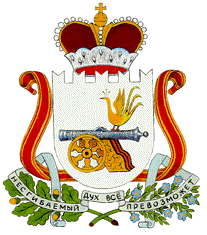 СОВЕТ ДЕПУТАТОВАЛЕКСАНДРОВСКОГО СЕЛЬСКОГО ПОСЕЛЕНИЯМОНАСТЫРЩИНСКОГО РАЙОНАСМОЛЕНСКОЙ ОБЛАСТИР Е Ш Е Н И Еот  12 декабря 2013г.                                                                                      № 201. Утвердить  основные характеристики бюджета Александровского сельского поселения Монастырщинского района Смоленской области на 2014 год:1) общий объем доходов бюджета Александровского сельского поселения Монастырщинского района Смоленской области в сумме 4 764,3 тыс. рублей, в том числе объем безвозмездных поступлений в сумме 2 346,3 тыс. рублей, из которых объем получаемых межбюджетных трансфертов –  2 346,3 тыс. рублей;2) общий объем расходов бюджета Александровского сельского поселения Монастырщинского района Смоленской области в сумме 4 764,3 тыс. рублей. 3) дефицит бюджета Александровского сельского поселения Монастырщинского района Смоленской области в сумме 0,0 тыс. рублей, что составляет 0,0 процента от утвержденного общего годового объема доходов бюджета Александровского сельского поселения Монастырщинского района Смоленской области без учета утвержденного объема безвозмездных поступлений. 2. Утвердить основные характеристики бюджета Александровского сельского поселения Монастырщинского района Смоленской области на плановый период 2015 и 2016 годов:1) общий объем доходов бюджета Александровского сельского поселения Монастырщинского района Смоленской области на 2015 год  в сумме 5 606,3 тыс. рублей, в том числе объем безвозмездных поступлений в сумме 3 184,2 тыс. рублей, из которых объем получаемых межбюджетных трансфертов –  3 184,2 тыс. рублей, и на 2016 год  в сумме 5 216,3 тыс. рублей, в том числе объем безвозмездных поступлений в сумме 2 356,8  тыс. рублей, из которых объем получаемых межбюджетных трансфертов –  2 356,8 тыс. рублей;2) общий объем расходов бюджета Александровского сельского поселения Монастырщинского района Смоленской области на 2015 год в сумме 5 606,3 тыс. рублей, в том числе условно утвержденные расходы (без учета расходов местного бюджета, предусмотренных за счет межбюджетных трансфертов из других бюджетов бюджетной системы Российской Федерации, имеющих целевое назначение) в сумме 117,9  тыс. рублей, и на 2016 год в сумме  5 216,3 тыс. рублей, в том числе условно утвержденные расходы (без учета расходов местного бюджета, предусмотренных за счет межбюджетных трансфертов из других бюджетов бюджетной системы Российской Федерации, имеющих целевое назначение)  в сумме 257,6 тыс. рублей;3) дефицит бюджета Александровского сельского поселения Монастырщинского района Смоленской области на 2015 год в сумме  0,0 тыс. рублей, что составляет   0,0 процента от  утвержденного общего годового объема доходов бюджета Александровского сельского поселения Монастырщинского района Смоленской области без учета утвержденного объема безвозмездных поступлений, и  на 2016 год в сумме 0,0  тыс. рублей, что составляет  0,0 процента от  утвержденного общего годового объема доходов бюджета Александровского сельского поселения Монастырщинского района Смоленской области без учета утвержденного объема безвозмездных поступлений.3. Утвердить источники финансирования дефицита бюджета Александровского сельского поселения Монастырщинского района Смоленской области: 1) на 2014 год согласно приложению 1 к настоящему решению;2) на плановый период 2015 и 2016 годов согласно приложению 2 к настоящему решению.4. Утвердить перечень главных администраторов доходов бюджета Александровского сельского поселения Монастырщинского района Смоленской области согласно приложению 3 к настоящему решению.5. Утвердить перечень главных администраторов источников финансирования дефицита бюджета Александровского сельского поселения Монастырщинского района Смоленской области согласно приложению 4 к настоящему решению.6. Утвердить нормативы распределения доходов между бюджетом муниципального образования «Монастырщинский район» Смоленской области и бюджетами поселений на 2014 год и на плановый период 2015 и 2016 годов согласно приложению 5 к настоящему решению. 7. Утвердить прогнозируемые доходы бюджета Александровского сельского поселения Монастырщинского района Смоленской области, за исключением безвозмездных поступлений:1) на 2014 год согласно приложению 6 к настоящему решению; 2) на плановый период 2016 и 2017 годов согласно приложению 7 к настоящему решению.7. Утвердить прогнозируемые безвозмездные поступления в бюджет Александровского сельского поселения Монастырщинского района Смоленской области:1) на 2014 год согласно приложению 8 к настоящему решению; 2) на плановый период 2015 и 2016 годов согласно приложению 9 к настоящему решению.8. Утвердить распределение бюджетных ассигнований по разделам, подразделам, целевым статьям (муниципальным программам и непрограммным направлениям деятельности), группам и подгруппам видов расходов классификации расходов бюджетов:1) на 2014 год согласно приложению 10 к настоящему решению; 2) на плановый период 2015 и 2016 годов согласно приложению 11 к настоящему решению. 9. Утвердить ведомственную структуру расходов бюджета Александровского сельского поселения Монастырщинского района Смоленской области:1) на 2014 год согласно приложению 12 к настоящему решению; 2) на плановый период 2015 и 2016 годов согласно приложению 13 к настоящему решению.10. Утвердить объем бюджетных ассигнований на финансовое обеспечение реализации муниципальных программ в 2014 году в сумме 4 204,5 тыс. рублей, в 2015 году в сумме 4 090,4 тыс. рублей, в 2016 году в сумме 4 388,7 тыс. рублей. Утвердить распределение бюджетных ассигнований по муниципальным программам и непрограммным направлениям деятельности:1) на 2014 год согласно приложению 14 к настоящему решению; 2) на плановый период 2015 и 2016 годов согласно приложению 15 к настоящему решению. 11. Утвердить объем бюджетных ассигнований дорожного фонда Александровского сельского поселения Монастырщинского района Смоленской области:1) на 2014 год в сумме 1 922,4 тыс. рублей;2) на 2015 год в сумме 1 900,7 тыс. рублей;3) на 2016 год в сумме 2 321,3 тыс. рублей.Утвердить прогнозируемы объем доходов бюджета Александровского сельского поселения Монастырщинского района Смоленской области в части доходов, установленных решением Совета депутатов Александровского сельского поселения Монастырщинского района Смоленской области «О дорожном фонде Александровского сельского поселения Монастырщинского района Смоленской области»:1)в 2014 году в сумме 1 922,4 тыс. рублей согласно приложению 16 к настоящему решению;2) в плановом периоде 2015 и 2016 годов в сумме 1 900,7 тыс. рублей и в сумме 2 321,3 тыс. рублей соответственно согласно приложению 17 к настоящему решению.12. Утвердить цели   предоставления субсидий (за исключением грантов в форме субсидий) лицам, указанным в статье 78 Бюджетного кодекса Российской Федерации, объем бюджетных ассигнований на предоставление конкретной субсидии:1) в 2014 году согласно приложению 18 к настоящему решению;2) в плановом периоде 2015 и 2016 годов согласно приложению 19 к настоящему решению.Порядок предоставления указанных субсидий определяются нормативными правовыми актами Администрации Александровского сельского поселения Монастырщинского района Смоленской области.13. Утвердить в составе расходов бюджета Александровского сельского поселения Монастырщинского района Смоленской области резервный фонд Администрации Александровского сельского поселения Монастырщинского района Смоленской области:1) на 2014 год в размере 20,0 тыс. рублей, что составляет 0,4 процента от общего объема расходов бюджета;2) на 2015 год в размере 20,0 тыс. рублей, что составляет 0,4 процента от общего объема расходов бюджета;3) на 2016 год в размере 20,0 тыс. рублей, что составляет 0,4 процента от общего объема расходов бюджета.14. Утвердить Программу муниципальных внутренних заимствований Александровского сельского поселения Монастырщинского района  Смоленской области:1) на 2014 год согласно приложению 20 к настоящему решению; 2) на плановый период 2015 и 2016 годов согласно приложению 21 к настоящему решению. 15. Установить: 1)предельный объем муниципального долга на 2014 год в сумме 1 209,0 тыс. рублей;2)верхний предел муниципального внутреннего долга на 1 января 2015 года по долговым обязательствам Александровского сельского поселения Монастырщинского района Смоленской области в сумме 0,0 тыс. рублей;3) предельный объем муниципального долга на 2015 год в сумме 1 211,0 тыс. рублей;4) верхний предел муниципального внутреннего долга на 1 января 2016 года по долговым обязательствам Александровского сельского поселения Монастырщинского района Смоленской области в сумме 0,0 тыс. рублей;5) предельный объем муниципального долга на 2016 год в сумме 1 429,8 тыс. рублей;6) верхний предел муниципального внутреннего долга на 1 января 2017 года по долговым обязательствам Александровского сельского поселения Монастырщинского района Смоленской области в сумме 0,0 тыс. рублей.16. Утвердить объем расходов бюджета Александровского сельского поселения Монастырщинского района Смоленской области на обслуживание муниципального долга:1) в 2014 году в размере 0,0 тыс. рублей, что составляет 0,0 процентов от объема расходов бюджета Александровского сельского поселения Монастырщинского района Смоленской области, за исключением объема расходов, которые осуществляются за счет субвенций, предоставляемых из бюджетов бюджетной системы Российской Федерации;2) в 2015 году в размере 0,0 тыс. рублей, что составляет 0,0 процентов от объема расходов бюджета Александровского сельского поселения Монастырщинского района Смоленской области, за исключением объема расходов, которые осуществляются за счет субвенций, предоставляемых из бюджетов бюджетной системы Российской Федерации;3) на 2016 год в размере 0,0 тыс. рублей, что составляет 0,0 процентов от объема расходов бюджета Александровского сельского поселения Монастырщинского района Смоленской области, за исключением объема расходов, которые осуществляются за счет субвенций, предоставляемых из бюджетов бюджетной системы Российской Федерации.17. Утвердить Программу муниципальных гарантий Александровского сельского поселения Монастырщинского района Смоленской области:1) на 2014 год согласно приложению 22 к настоящему решению;2) на плановый период 2015 и 2016 годов согласно приложению 23 к настоящему решению.18. Установить в соответствии с пунктом 3 статьи 217 Бюджетного кодекса Российской Федерации следующие основания для внесения в 2014 году изменений в сводную бюджетную роспись бюджета Александровского сельского поселения Монастырщинского района Смоленской области, связанные с особенностями исполнения бюджета Александровского сельского поселения Монастырщинского района Смоленской области и (или) перераспределения бюджетных ассигнований между главными распорядителями средств бюджета:1) безвозмездные поступления от физических и юридических лиц, в том числе добровольные пожертвования, не предусмотренные настоящим решением, в соответствии с их целевым назначением;2) поступление из бюджетов бюджетной системы Российской Федерации межбюджетных трансфертов, имеющих целевое назначение, не утвержденных в настоящем решении;3) внесение изменений в муниципальную программу, включенную в приложение14 к настоящему решению, в части перераспределения бюджетных ассигнований по подпрограммам и мероприятиям, а также включения новых мероприятий, в пределах общего объема бюджетных ассигнований, предусмотренных в 2014 году на реализацию данной муниципальной программы;4) внесение изменений в муниципальные программы, включенные в приложение 14 к настоящему решению, в части перераспределения бюджетных ассигнований между ними, в пределах суммарного общего объема бюджетных ассигнований, предусмотренных в 2014 году на их реализацию соответствующему главному распорядителю средств бюджета муниципального образования.19. Остатки средств на счете Финансового управления администрации муниципального образования «Монастырщинский район» Смоленской области, открытого в Смоленском РФ ОАО «Россельхозбанк» г. Смоленск в соответствии с законодательством Российской Федерации, на котором отражаются операции со средствами, поступающими во временное распоряжение муниципальных казенных учреждений, перечисляются Финансовым управлением в 2014 году в бюджет Александровского сельского поселения Монастырщинского района Смоленской области с их возвратом Финансовым управлением администрации муниципального образования «Монастырщинский район» Смоленской области до 31 декабря 2014 года на счет, с которого они были ранее перечислены в порядке, установленном Финансовым управлением администрации муниципального образования «Монастырщинский район» Смоленской области.20. Настоящее решение вступает в силу с 1 января 2014 года.Источники финансирования дефицита бюджета Александровского сельского поселения Монастырщинского района Смоленской области на 2014 год                                                                                                                      (рублей)                       Источники финансирования дефицита бюджета Александровского сельского поселения Монастырщинского района Смоленской области на плановый период 2015 и 2016 годов                                                                                                                      (рублей)                                                                       Приложение 3к решению Совета депутатов Александровского сельского поселения Монастырщинского района Смоленской области «О бюджете Александровского сельского поселения Монастырщинского района Смоленской области на 2014 год и на плановый период 2015 и 2016 годов»Перечень главных администраторов  доходов бюджета Александровского сельского поселения Монастырщинского района Смоленской областиПеречень главных администраторов источников финансирования дефицита бюджета Александровского сельского поселения Монастырщинского района Смоленской областиПриложение 5к решению Совета депутатов Александровского сельского поселения Монастырщинского района Смоленской области «О бюджете Александровского сельского поселения Монастырщинского района Смоленской области на 2014 год и на плановый период 2015 и 2016 годов»Нормативы распределения доходов между  бюджетом муниципального образования «Монастырщинский район» Смоленской области и бюджетами поселений на 2014 год и на плановый период 2015 и 2016 годов                                                                                                                                           ( процентов) Примечание: Погашение задолженности по пеням и штрафам за несвоевременную уплату налогов и сборов в части отмененных налогов и сборов осуществляется по нормативам зачисления соответствующих налогов и сборов.Приложение 18к решению Совета депутатов Александровского сельского поселения Монастырщинского района Смоленской области «О бюджете Александровского сельского поселения Монастырщинского района Смоленской области на 2014 год и на плановый период 2015 и 2016 годов»ЦЕЛИпредоставления субсидий (за исключением грантов в форме субсидий) лицам, указанным в статье 78 Бюджетного кодекса Российской Федерации, объём бюджетных ассигнований на предоставление конкретной субсидии в 2014 году                                                                                                                                   (рублей)Приложение 19к решению Совета депутатов Александровского сельского поселения Монастырщинского района Смоленской области «О бюджете Александровского сельского поселения Монастырщинского района Смоленской области на 2014 год и на плановый период 2015 и 2016 годов»ЦЕЛИпредоставления субсидий (за исключением грантов в форме субсидий) лицам, указанным в статье 78 Бюджетного кодекса Российской Федерации, объём бюджетных ассигнований на предоставление конкретной субсидии в плановом периоде 2015 и 2016 годов                                                                                                                                   (рублей)Приложение 20к решению Совета депутатов Александровского сельского поселения Монастырщинского района Смоленской области «О бюджете Александровского сельского поселения Монастырщинского района Смоленской области на 2014 год и на плановый период 2015 и 2016 годов»Программа муниципальных внутренних заимствованийАлександровского сельского поселения Монастырщинского районаСмоленской области на 2014 год			                                                               (тыс. руб.)Приложение 21к решению Совета депутатов Александровского сельского поселения Монастырщинского района Смоленской области «О бюджете Александровского сельского поселения Монастырщинского района Смоленской области на 2014 год и на плановый период 2015 и 2016 годов»Программа муниципальных внутренних заимствованийАлександровского сельского поселения Монастырщинского районаСмоленской области на плановый период 2015 и 2016 годов			                                             (тыс. руб.)Приложение 22к решению Совета депутатов Александровского сельского поселения Монастырщинского района Смоленской области «О бюджете Александровского сельского поселения Монастырщинского района Смоленской области на 2014 год и на плановый период 2015 и 2016 годов»Программа муниципальных гарантий Александровского сельского поселения Монастырщинского района Смоленской области на 2014 год1. Перечень подлежащих предоставлению муниципальных гарантий муниципального образования Александровского сельского поселения Монастырщинского района Смоленской области в 2014 годуПриложение 23к решению Совета депутатов Александровского сельского поселения Монастырщинского района Смоленской области «О бюджете Александровского сельского поселения Монастырщинского района Смоленской области на 2014 год и на плановый период 2015 и 2016 годов»Программа муниципальных гарантий Александровского сельского поселения Монастырщинского района Смоленской области на плановый период 2015 и 2016 годов1. Перечень подлежащих предоставлению муниципальных гарантий Александровского сельского поселения Монастырщинского района Смоленской области в 2015 и 2016 годахО бюджете Александровского сельского поселения  Монастырщинского  района Смоленской  области  на  2014  год и  на плановый период 2015 и 2016 годов Глава муниципального образованияАлександровского сельского поселенияМонастырщинского района Смоленской областиТ.Г.КовалеваПриложение 1к решению Совета депутатов Александровского сельского поселения Монастырщинского района Смоленской области «О бюджете Александровского  сельского поселения Монастырщинского района Смоленской области на 2014 год и на плановый период 2015 и 2016 годов» КодНаименование кода группы, подгруппы, статьи, вида источника финансирования дефицитов бюджетов, кода классификации операций сектора государственного управления, относящихся к источникам финансирования дефицитов бюджетов Сумма 01 05 00 00 00 0000 000Изменение остатков на счетах по учету средств бюджета001 05 00 00 00 0000 500Увеличение остатков средств бюджетов-4 764 30001 05 02 01 00 0000 510Увеличение прочих остатков денежных средств бюджетов-4 764 30001 05 02 01 10 0000 510Увеличение прочих остатков денежных средств бюджетов поселений-4 764 30001 05 00 00 00  0000 600 Уменьшение остатков средств бюджетов4 764 30001 05 02 01 00 0000 610Уменьшение прочих остатков денежных средств бюджетов4 764 30001 05 02 01 10 0000 610Уменьшение прочих остатков денежных средств бюджетов поселений4 764 30090 00 00 00 00 0000 000Источники финансирования дефицита бюджетов – всего 0Приложение 2к решению Совета депутатов Александровского сельского поселения Монастырщинского района Смоленской области «О бюджете Александровского сельского поселения Монастырщинского района Смоленской области на 2014 год и на плановый период 2015 и 2016 годов» КодНаименование кода группы, подгруппы, статьи, вида источника финансирования дефицитов бюджетов, кода классификации операций сектора государственного управления, относящихся к источникам финансирования дефицитов бюджетов Сумма Сумма КодНаименование кода группы, подгруппы, статьи, вида источника финансирования дефицитов бюджетов, кода классификации операций сектора государственного управления, относящихся к источникам финансирования дефицитов бюджетов 2015 год2016 год01 05 00 00 00 0000 000Изменение остатков на счетах по учету средств бюджета0001 05 00 00 00 0000 500Увеличение остатков средств бюджетов- 5 606 300- 5 216 30001 05 02 01 00 0000 510Увеличение прочих остатков денежных средств бюджетов- 5 606 300- 5 216 30001 05 02 01 10 0000 510Увеличение прочих остатков денежных средств бюджетов поселений- 5 606 300- 5 216 30001 05 00 00 00  0000 600 Уменьшение остатков средств бюджетов5 606 300 5 216 30001 05 02 01 00 0000 610Уменьшение прочих остатков денежных средств бюджетов5 606 300 5 216 30001 05 02 01 10 0000 610Уменьшение прочих остатков денежных средств бюджетов поселений5 606 300 5 216 30090 00 00 00 00 0000 000Источники финансирования дефицита бюджетов – всего 00Код бюджетной классификации Российской ФедерацииКод бюджетной классификации Российской ФедерацииНаименование главного администратора доходов бюджета поселенияглавного администратора доходовдоходов бюджета поселенияНаименование главного администратора доходов бюджета поселения921Администрация Александровского сельского поселения Монастырщинского района Смоленской области9211 11 05035 10 0000 120Доходы от сдачи в аренду имущества, находящегося в оперативном управлении органов управления поселений и созданных ими учреждений (за исключением имущества муниципальных бюджетных и автономных учреждений)9211 13 01995 10 0000 130Прочие доходы от оказания платных услуг (работ) получателями средств бюджетов поселений 9211 13 02995 10 0000 130Прочие доходы от компенсации затрат бюджетов поселений9211 14 02052 10 0000 410Доходы от реализации имущества, находящегося в оперативном управлении учреждений, находящихся в ведении органов управления поселений (за исключением имущества муниципальных бюджетных и автономных учреждений), в части реализации основных средств по указанному имуществу9211 14 02052 10 0000 440Доходы от реализации имущества, находящегося в оперативном управлении учреждений, находящихся в ведении органов управления поселений (за исключением имущества муниципальных бюджетных и автономных учреждений), в части реализации материальных запасов по указанному имуществу9211 16 90050 10 0000 140    Прочие поступления от денежных взысканий (штрафов) и иных сумм в возмещение ущерба, зачисляемые в бюджеты поселений9211 17 01050 10 0000 180Невыясненные поступления, зачисляемые в бюджеты поселений9212 02 01001 10 0000 151Дотации бюджетам поселений на выравнивание бюджетной обеспеченности9212 02 01003 10 0000 151Дотации бюджетам поселений на поддержку мер по обеспечению сбалансированности бюджетов9212 02 02999 10 0000 151Прочие субсидии бюджетам поселений 9212 02 02077 10 0000 151Субсидии бюджетам поселений на бюджетные инвестиции в объекты капитального строительства собственности муниципальных образований9212 02 03015 10 0000 151Субвенции бюджетам поселений на осуществление первичного воинского учета на территориях, где отсутствуют военные комиссариаты9212 02 03024 10 0000 151Субвенции бюджетам поселений на выполнение передаваемых полномочий субъектов Российской Федерации9212 02 03026 10 0000 151Субвенции бюджетам поселений на обеспечение жилыми помещениями детей-сирот, детей, оставшихся без попечения родителей, а также детей, находящихся под опекой (попечительством), не имеющих закрепленного жилого помещения921 2 02 04999 10 0000 151Прочие межбюджетные трансферты, передаваемые бюджетам поселений9212 19 05000 10 0000 151Возврат остатков субсидий, субвенций и иных межбюджетных трансфертов, имеющих целевое назначение, прошлых лет из бюджетов поселенийПриложение 4к решению Совета депутатов Александровского сельского поселения Монастырщинского района Смоленской области «О бюджете Александровского сельского поселения Монастырщинского района Смоленской области на 2014 год и на плановый период 2015 и 2016 годов»  Код бюджетной классификации Российской ФедерацииКод бюджетной классификации Российской ФедерацииНаименование главного администратора, источника финансирования дефицита муниципального образованияглавного админист-ратораисточника финансирования дефицита местного бюджетаНаименование главного администратора, источника финансирования дефицита муниципального образования921Администрация Александровского сельского поселения Монастырщинского района Смоленской области92101 05 02 01 10 0000 510Увеличение прочих остатков денежных средств бюджетов поселений92101 05 02 01 10 0000 610Уменьшение прочих остатков денежных средств бюджетов поселенийКод бюджетной классификации Российской ФедерацииНаименование доходаКонсолидированный бюджет муниципального образованияБюджет муниципального образованияБюджет поселений1 09 00000 00 0000 000Задолженность и перерасчеты по отмененным налогам, сборам и иным обязательным платежам109 04050 10 0000 110Земельный налог (по обязательствам, возникшим до 1 января 2006 года) мобилизуемый на территориях  поселений100-1001 17 0000 00 0000 000Прочие неналоговые доходы1 17 01050 10 0000 180Невыясненные поступления, зачисляемые в бюджеты поселений 100-100Приложение 6Приложение 6к решению Совета депутатовк решению Совета депутатовк решению Совета депутатовк решению Совета депутатовАлександровского сельского поселенияАлександровского сельского поселенияАлександровского сельского поселенияАлександровского сельского поселенияМонастырщинского района Смоленской областиМонастырщинского района Смоленской областиМонастырщинского района Смоленской областиМонастырщинского района Смоленской области"О бюджете Александровского сельского"О бюджете Александровского сельского"О бюджете Александровского сельского"О бюджете Александровского сельского поселения Монастырщинского района поселения Монастырщинского района поселения Монастырщинского района поселения Монастырщинского районаСмоленской области на 2014 год и на Смоленской области на 2014 год и на Смоленской области на 2014 год и на Смоленской области на 2014 год и на плановый период 2015 и 2016 годов"плановый период 2015 и 2016 годов"плановый период 2015 и 2016 годов"плановый период 2015 и 2016 годов"Прогнозируемые доходы бюджета Александровского сельского поселения Монастырщинского района Смоленской области, за исключением безвозмездных поступлений, на 2014 годПрогнозируемые доходы бюджета Александровского сельского поселения Монастырщинского района Смоленской области, за исключением безвозмездных поступлений, на 2014 годПрогнозируемые доходы бюджета Александровского сельского поселения Монастырщинского района Смоленской области, за исключением безвозмездных поступлений, на 2014 годПрогнозируемые доходы бюджета Александровского сельского поселения Монастырщинского района Смоленской области, за исключением безвозмездных поступлений, на 2014 годПрогнозируемые доходы бюджета Александровского сельского поселения Монастырщинского района Смоленской области, за исключением безвозмездных поступлений, на 2014 год(рублей)КодКодНаименование кода дохода бюджетаНаименование кода дохода бюджетаСумма112231 00 00000 00 0000 0001 00 00000 00 0000 000Налоговые и неналоговые доходыНалоговые и неналоговые доходы2 418 000  1 01 00000 00 0000 0001 01 00000 00 0000 000Налоги на прибыль, доходыНалоги на прибыль, доходы243 100  1 01 02000 01 0000 1101 01 02000 01 0000 110Налог на доходы физических лицНалог на доходы физических лиц243 100  1 03 00000 00 0000 0001 03 00000 00 0000 000Налоги на товары (работы, услуги), реализуемые на территории Российской ФедерацииНалоги на товары (работы, услуги), реализуемые на территории Российской Федерации1 922 400  1 03 02000 01 0000 1101 03 02000 01 0000 110Акцызы по подакцизным товарам (продукции), производимым на территории Российской ФедерацииАкцызы по подакцизным товарам (продукции), производимым на территории Российской Федерации1 922 400  1 05 00000 00 0000 0001 05 00000 00 0000 000Налоги на совокупный доходНалоги на совокупный доход8 600  1 05 03000 01 0000 1101 05 03000 01 0000 110Единый сельскохозяйственный налогЕдиный сельскохозяйственный налог8 600  1 06 00000 00 0000 0001 06 00000 00 0000 000Налоги на имуществоНалоги на имущество204 800  1 06 01030 10 0000 1101 06 01030 10 0000 110Налог на имущество физических лиц, взимаемый по ставкам, применяемым к объектам налогообложения, расположенным в границах поселенийНалог на имущество физических лиц, взимаемый по ставкам, применяемым к объектам налогообложения, расположенным в границах поселений8 500  1 06 06013 10 0000 1101 06 06013 10 0000 110Земельный налог взимаемый по ставкам, установленным в соответствии с подпунктом 1 пункта 1 статьи 394 Налогового кодекса Российской Федерации и применяемым к объектам налогообложения, расположенным в границах поселенийЗемельный налог взимаемый по ставкам, установленным в соответствии с подпунктом 1 пункта 1 статьи 394 Налогового кодекса Российской Федерации и применяемым к объектам налогообложения, расположенным в границах поселений196 300  1 11 00000 00 0000 0001 11 00000 00 0000 000Доходы от использования имущества находящегося в государственной и муниципальной собственностиДоходы от использования имущества находящегося в государственной и муниципальной собственности39 100  1 11 05013 10 0000 1201 11 05013 10 0000 120Доходы, получаемые ввиде арендной платы за земельные участки, государственная собственность на которые не разграничена и которые расположены в границах поселений, а Доходы, получаемые ввиде арендной платы за земельные участки, государственная собственность на которые не разграничена и которые расположены в границах поселений, а также средства от продажи права на заключение договоров аренды указанных земельных участковтакже средства от продажи права на заключение договоров аренды указанных земельных участков19 300  1 11 05035 10 0000 1201 11 05035 10 0000 120Доходы от сдачи в аренду имущества, находящегося в оперативном управление органов управления поселений и созданных ими учреждений (за исключением имущества муниципальных автономных учреждений)Доходы от сдачи в аренду имущества, находящегося в оперативном управление органов управления поселений и созданных ими учреждений (за исключением имущества муниципальных автономных учреждений)19 800  Приложение 7Приложение 7Приложение 7Приложение 7к решению Совета депутатовк решению Совета депутатовк решению Совета депутатовк решению Совета депутатовАлександровского сельского поселенияАлександровского сельского поселенияАлександровского сельского поселенияАлександровского сельского поселенияМонастырщинского района Смоленской областиМонастырщинского района Смоленской областиМонастырщинского района Смоленской областиМонастырщинского района Смоленской области"О бюджете Александровского сельского"О бюджете Александровского сельского"О бюджете Александровского сельского"О бюджете Александровского сельского поселения Монастырщинского района поселения Монастырщинского района поселения Монастырщинского района поселения Монастырщинского районаСмоленской области на 2014 год и Смоленской области на 2014 год и Смоленской области на 2014 год и Смоленской области на 2014 год и на плановый период 2015 и 2016 годов"на плановый период 2015 и 2016 годов"на плановый период 2015 и 2016 годов"на плановый период 2015 и 2016 годов"Прогнозируемые доходы бюджета Александровского сельского поселения Монастырщинского района Смоленской области, за исключением безвозмездных поступлений, на плановый период 2015 и 2016 годовПрогнозируемые доходы бюджета Александровского сельского поселения Монастырщинского района Смоленской области, за исключением безвозмездных поступлений, на плановый период 2015 и 2016 годовПрогнозируемые доходы бюджета Александровского сельского поселения Монастырщинского района Смоленской области, за исключением безвозмездных поступлений, на плановый период 2015 и 2016 годовПрогнозируемые доходы бюджета Александровского сельского поселения Монастырщинского района Смоленской области, за исключением безвозмездных поступлений, на плановый период 2015 и 2016 годовПрогнозируемые доходы бюджета Александровского сельского поселения Монастырщинского района Смоленской области, за исключением безвозмездных поступлений, на плановый период 2015 и 2016 годов(рублей)(рублей)КодКоднаименование кода дохода бюджетаСумма,     2015 год Сумма,     2016 год 112341 00 00000 00 0000 0001 00 00000 00 0000 000Налоговые и неналоговые доходы2 422 100  2 859 500  1 01 00000 00 0000 0001 01 00000 00 0000 000Налоги на прибыль, доходы256 200  270 000  1 01 02000 01 0000 1101 01 02000 01 0000 110Налог на доходы физических лиц256 200  270 000  1 03 00000 00 0000 0001 03 00000 00 0000 000Налоги на товары (работы, услуги), реализуемые на территории Российской Федерации1 900 700  2 321 300  1 03 02000 01 0000 1101 03 02000 01 0000 110Акцызы по подакцизным товарам (продукции), производимым на территории Российской Федерации1 900 700  2 321 300  1 05 00000 00 0000 0001 05 00000 00 0000 000Налоги на совокупный доход9 200  9 800  1 05 03000 01 0000 1101 05 03000 01 0000 110Единый сельскохозяйственный налог9 200  9 800  1 06 00000 00 0000 0001 06 00000 00 0000 000Налоги на имущество215 000  215 400  1 06 01030 10 0000 1101 06 01030 10 0000 110Налог на имущество физических лиц, взимаемый по ставкам, применяемым к объектам налогообложения, расположенным в границах поселений8 900  9 300  1 06 06013 10 0000 1101 06 06013 10 0000 110Земельный налог взимаемый по ставкам, установленным в соответствии с подпунктом 1 пункта 1 статьи 394 Налогового кодекса Российской Федерации и применяемым к объектам налогообложения, расположенным в границах поселений206 100  206 100  1 11 00000 00 0000 0001 11 00000 00 0000 000Доходы от использования имущества находящегося в государственной и муниципальной собственности41 000  43 000  1 11 05013 10 0000 1201 11 05013 10 0000 120Доходы, получаемые ввиде арендной платы за земельные участки, государственная собственность на которые не разграничена и которые расположены в границах поселений, а также средства от продажи права на заключение договоров аренды указанных земельных участков20 200  21 200  1 11 05035 10 0000 1201 11 05035 10 0000 120Доходы от сдачи в аренду имущества, находящегося в оперативном управление органов управления поселений и созданных ими учреждений (за исключением имущества муниципальных автономных учреждений)20 800  21 800  Приложение 8Приложение 8к решению Совета депутатовк решению Совета депутатовк решению Совета депутатовк решению Совета депутатовАлександровского сельского поселенияАлександровского сельского поселенияАлександровского сельского поселенияАлександровского сельского поселенияМонастырщинского района Смоленской областиМонастырщинского района Смоленской областиМонастырщинского района Смоленской областиМонастырщинского района Смоленской области"О бюджете Александровского сельского"О бюджете Александровского сельского"О бюджете Александровского сельского"О бюджете Александровского сельского поселения Монастырщинского района поселения Монастырщинского района поселения Монастырщинского района поселения Монастырщинского районаСмоленской области на 2014 год и Смоленской области на 2014 год и Смоленской области на 2014 год и Смоленской области на 2014 год и на плановый период 2015 и 2016 годов"на плановый период 2015 и 2016 годов"на плановый период 2015 и 2016 годов"на плановый период 2015 и 2016 годов"Прогнозируемые безвозмездные поступления в бюджет Александровского сельского поселения Монастырщинского района Смоленской области на 2014 год.Прогнозируемые безвозмездные поступления в бюджет Александровского сельского поселения Монастырщинского района Смоленской области на 2014 год.Прогнозируемые безвозмездные поступления в бюджет Александровского сельского поселения Монастырщинского района Смоленской области на 2014 год.Прогнозируемые безвозмездные поступления в бюджет Александровского сельского поселения Монастырщинского района Смоленской области на 2014 год.Прогнозируемые безвозмездные поступления в бюджет Александровского сельского поселения Монастырщинского района Смоленской области на 2014 год.(рублей)кодкодНаименование кода дохода бюджетаНаименование кода дохода бюджетаСуммакодкодНаименование кода дохода бюджетаНаименование кода дохода бюджетаСумма112232 00 00000 00 0000 0002 00 00000 00 0000 000Безвозмездные поступленияБезвозмездные поступления2 346 300  2 02 00000 00 0000 0002 02 00000 00 0000 000БЕЗВОЗМЕЗДНЫЕ ПОСТУПЛЕНИЯ ОТ ДРУГИХ БЮДЖЕТОВ БЮДЖЕТНОЙ СИСТЕМЫ РОССИЙСКОЙ ФЕДЕРАЦИИБЕЗВОЗМЕЗДНЫЕ ПОСТУПЛЕНИЯ ОТ ДРУГИХ БЮДЖЕТОВ БЮДЖЕТНОЙ СИСТЕМЫ РОССИЙСКОЙ ФЕДЕРАЦИИ2 346 300  2 02 01000 00 0000 1512 02 01000 00 0000 151Дотации бюджетам субъектов Российской Федерации и муниципальных образованийДотации бюджетам субъектов Российской Федерации и муниципальных образований2 282 600  2 02 01001 00 0000 1512 02 01001 00 0000 151Дотации на выравнивание бюджетной обеспеченностиДотации на выравнивание бюджетной обеспеченности2 282 600  2 02 01001 10 0000 1512 02 01001 10 0000 151Дотации бюджетам поселений на выравнивание бюджетной обеспеченностиДотации бюджетам поселений на выравнивание бюджетной обеспеченности2 282 600  2 02 03000 00 0000 1512 02 03000 00 0000 151Субвенции бюджетам субъектов Российской Федерации и муниципальных образованийСубвенции бюджетам субъектов Российской Федерации и муниципальных образований63 700  2 02 03015 00 0000 1512 02 03015 00 0000 151Субвенции бюджетам на осуществление первичного воинского учета на территориях, где отсутствуют военные комиссариатыСубвенции бюджетам на осуществление первичного воинского учета на территориях, где отсутствуют военные комиссариаты63 700  2 02 03015 10 0000 1512 02 03015 10 0000 151Субвенции бюджетам поселений на осуществление первичного воинского учета на территориях где отсутствуют военные комиссариатыСубвенции бюджетам поселений на осуществление первичного воинского учета на территориях где отсутствуют военные комиссариаты63 700  Приложение 9Приложение 9Приложение 9Приложение 9Приложение 9к решению Совета депутатовк решению Совета депутатовк решению Совета депутатовк решению Совета депутатовк решению Совета депутатовАлександровского сельского поселенияАлександровского сельского поселенияАлександровского сельского поселенияАлександровского сельского поселенияАлександровского сельского поселенияМонастырщинского района Смоленской областиМонастырщинского района Смоленской областиМонастырщинского района Смоленской областиМонастырщинского района Смоленской областиМонастырщинского района Смоленской области"О бюджете Александровского сельского"О бюджете Александровского сельского"О бюджете Александровского сельского"О бюджете Александровского сельского"О бюджете Александровского сельского поселения Монастырщинского района поселения Монастырщинского района поселения Монастырщинского района поселения Монастырщинского района поселения Монастырщинского районаСмоленской области на 2014 год и Смоленской области на 2014 год и Смоленской области на 2014 год и Смоленской области на 2014 год и Смоленской области на 2014 год и на плановый период 2015 и 2016 годов"на плановый период 2015 и 2016 годов"на плановый период 2015 и 2016 годов"на плановый период 2015 и 2016 годов"на плановый период 2015 и 2016 годов"Прогнозируемые безвозмездные поступления в бюджет Александровского сельского поселения Монастырщинского района Смоленской области на плановый период 2015-2016 годыПрогнозируемые безвозмездные поступления в бюджет Александровского сельского поселения Монастырщинского района Смоленской области на плановый период 2015-2016 годыПрогнозируемые безвозмездные поступления в бюджет Александровского сельского поселения Монастырщинского района Смоленской области на плановый период 2015-2016 годыПрогнозируемые безвозмездные поступления в бюджет Александровского сельского поселения Монастырщинского района Смоленской области на плановый период 2015-2016 годыПрогнозируемые безвозмездные поступления в бюджет Александровского сельского поселения Монастырщинского района Смоленской области на плановый период 2015-2016 годыПрогнозируемые безвозмездные поступления в бюджет Александровского сельского поселения Монастырщинского района Смоленской области на плановый период 2015-2016 годы(рублей)(рублей)кодкодНаименование кода дохода бюджетаСуммаСуммаСуммакодкодНаименование кода дохода бюджета2015 год2015 год2016 год112332 00 00000 00 0000 0002 00 00000 00 0000 000Безвозмездные поступления3 184 200  3 184 200       2 356 800   2 02 00000 00 0000 0002 02 00000 00 0000 000БЕЗВОЗМЕЗДНЫЕ ПОСТУПЛЕНИЯ ОТ ДРУГИХ БЮДЖЕТОВ БЮДЖЕТНОЙ СИСТЕМЫ РОССИЙСКОЙ ФЕДЕРАЦИИ3 184 200  3 184 200       2 356 800   2 02 01000 00 0000 1512 02 01000 00 0000 151Дотации бюджетам субъектов Российской Федерации и муниципальных образований2 292 300  2 292 300       2 292 900   2 02 01001 00 0000 1512 02 01001 00 0000 151Дотации на выравнивание бюджетной обеспеченности2 292 300  2 292 300       2 292 900   2 02 01001 10 0000 1512 02 01001 10 0000 151Дотации бюджетам поселений на выравнивание бюджетной обеспеченности2 292 300  2 292 300       2 292 900   2 02 03000 00 0000 1512 02 03000 00 0000 151Субвенции бюджетам субъектов Российской Федерации и муниципальных образований891 900  891 900            63 900   2 02 03015 00 0000 1512 02 03015 00 0000 151Субвенции бюджетам на осуществление первичного воинского учета на территориях, где отсутствуют военные комиссариаты63 900  63 900            63 900   2 02 03015 10 0000 1512 02 03015 10 0000 151Субвенции бюджетам поселений на осуществление первичного воинского учета на территориях где отсутствуют военные комиссариаты63 900  63 900            63 900   2 02 03026 00 0000 1512 02 03026 00 0000 151Субвенции бюджетам на обеспечение жилыми помещениями детей-сирот, детей, оставшихся без попечения родителей, а также детей, находящихся под опекой (попечительством), не имеющих закреплённого жилого помещения828 000  828 000  2 02 03026 10 0000 1512 02 03026 10 0000 151Субвенции бюджетам поселений на обеспечение жилыми помещениями детей-сирот, детей, оставшихся без попечения родителей, а также детей, находящихся под опекой (попечительством), не имеющих закреплённого жилого помещения828 000  828 000  Приложение 10Приложение 10Приложение 10Приложение 10Приложение 10Приложение 10к решению Совета депутатовк решению Совета депутатовк решению Совета депутатовк решению Совета депутатовк решению Совета депутатовк решению Совета депутатовк решению Совета депутатовАлександровского сельского поселенияАлександровского сельского поселенияАлександровского сельского поселенияАлександровского сельского поселенияАлександровского сельского поселенияАлександровского сельского поселенияАлександровского сельского поселенияМонастырщинского района СмоленскойМонастырщинского района СмоленскойМонастырщинского района СмоленскойМонастырщинского района СмоленскойМонастырщинского района СмоленскойМонастырщинского района СмоленскойМонастырщинского района Смоленскойобласти "О бюджете Александровскогообласти "О бюджете Александровскогообласти "О бюджете Александровскогообласти "О бюджете Александровскогообласти "О бюджете Александровскогообласти "О бюджете Александровскогообласти "О бюджете Александровскогосельского поселения Монастырщинского сельского поселения Монастырщинского сельского поселения Монастырщинского сельского поселения Монастырщинского сельского поселения Монастырщинского сельского поселения Монастырщинского сельского поселения Монастырщинского района Смоленской области на 2014 год и на плановый период 2015 и 2016 годов"района Смоленской области на 2014 год и на плановый период 2015 и 2016 годов"района Смоленской области на 2014 год и на плановый период 2015 и 2016 годов"района Смоленской области на 2014 год и на плановый период 2015 и 2016 годов"района Смоленской области на 2014 год и на плановый период 2015 и 2016 годов"района Смоленской области на 2014 год и на плановый период 2015 и 2016 годов"района Смоленской области на 2014 год и на плановый период 2015 и 2016 годов"Распределение бюджетных ассигнований Распределение бюджетных ассигнований Распределение бюджетных ассигнований Распределение бюджетных ассигнований Распределение бюджетных ассигнований Распределение бюджетных ассигнований Распределение бюджетных ассигнований Распределение бюджетных ассигнований по разделам, подразделам, целевым статьям (муниципальным программам и непрограммным направлениям деятельности), группам и подгруппам видов расходовпо разделам, подразделам, целевым статьям (муниципальным программам и непрограммным направлениям деятельности), группам и подгруппам видов расходовпо разделам, подразделам, целевым статьям (муниципальным программам и непрограммным направлениям деятельности), группам и подгруппам видов расходовпо разделам, подразделам, целевым статьям (муниципальным программам и непрограммным направлениям деятельности), группам и подгруппам видов расходовпо разделам, подразделам, целевым статьям (муниципальным программам и непрограммным направлениям деятельности), группам и подгруппам видов расходовпо разделам, подразделам, целевым статьям (муниципальным программам и непрограммным направлениям деятельности), группам и подгруппам видов расходовпо разделам, подразделам, целевым статьям (муниципальным программам и непрограммным направлениям деятельности), группам и подгруппам видов расходовпо разделам, подразделам, целевым статьям (муниципальным программам и непрограммным направлениям деятельности), группам и подгруппам видов расходовклассификации расходов бюджетов на 2014 годклассификации расходов бюджетов на 2014 годклассификации расходов бюджетов на 2014 годклассификации расходов бюджетов на 2014 годклассификации расходов бюджетов на 2014 годклассификации расходов бюджетов на 2014 годклассификации расходов бюджетов на 2014 годклассификации расходов бюджетов на 2014 год(рублей)Наименование РазделПодразделЦелевая статьяЦелевая статьяВид расходовВид расходовСуммаОбщегосударственные вопросы012 169 470Функционирование высшего должностного лица субъекта Российской Федерации и муниципального образования0102412 600Глава муниципального образования010271 0 000071 0 0000412 600Расходы по оплате труда работников органов местного сауправления010271 0 001171 0 0011412 600Расходы на выплаты персоналу в целях обеспечения выполнения функций государственными (муниципальными) органами, казенными учреждениями, органами управления государственными внебюджетными фондами010271 0 001171 0 0011100100412 600Расходы на выплаты персоналу государственных (муниципальных) органов010271 0 001171 0 0011120120412 600Функционирование законодательных (представительных) органов государственной власти и представительных органов муниципальных образований010363 500Обеспечение деятельности представительного органа местного самоуправления010372 0 000072 0 000063 500Расходы по оплате труда работников органов местного сауправления010372 0 001172 0 001113 500Расходы на выплаты персоналу в целях обеспечения выполнения функций государственными (муниципальными) органами, казенными учреждениями, органами управления государственными внебюджетными фондами010372 0 001172 0 001110010013 500Расходы на выплаты персоналу государственных (муниципальных) органов010372 0 001172 0 001112012013 500Расходы на содержание органов местного самоуправления (за исключением расходов по оплате труда)010372 0 001872 0 001850 000Расходы на выплаты персоналу в целях обеспечения выполнения функций государственными (муниципальными) органами, казенными учреждениями, органами управления государственными внебюджетными фондами010372 0 001872 0 001810010050 000Расходы на выплаты персоналу государственных (муниципальных) органов010372 0 001872 0 001812012050 000Функционирование Правительства Российской Федерации, высших исполнительных органов государственной власти субъектов Российской Федерации, местных администраций01041 673 370Муниципальная программа «Создание условий для эффективного управления муниципальным образованием Александровским сельским поселением Монастырщинского района Смоленской области на 2014-2016 годы010401 0 000001 0 00001 673 370Обеспечивающая подпрограмма "Эффективное выполнение полномочий органом местного самоуправления муниципального образования"010401 1 000001 1 00001 673 370Расходы по оплате труда работников органов местного сауправления010401 1 001101 1 00111 185 200Расходы на выплаты персоналу в целях обеспечения выполнения функций государственными (муниципальными) органами, казенными учреждениями, органами управления государственными внебюджетными фондами010401 1 001101 1 00111001001 185 200Расходы на выплаты персоналу государственных (муниципальных) органов010401 1 001101 1 00111201201 185 200Расходы на содержание органов местного самоуправления (за исключением расходов по оплате труда)010401 1 001801 1 0018488 170Закупка товаров, работ и услуг для государственных (муниципальных) нужд010401 1 001801 1 0018200200465 670Иные закупки товаров, работ и услуг для государственных (муниципальных) нужд010401 1 001801 1 0018240240465 670Иные бюджетные ассигнования010401 1 001801 1 001880080022 500Уплата налогов, сборов и иных платежей010401 1 001801 1 001885085022 500Резервные фонды011120 000Резервный фонд Администрации муниципального образования011174 0 000074 0 000020 000Расходы за счет средств резервного фонда Администрации муниципального образования011174 0 288874 0 288820 000Иные бюджетные ассигнования011174 0 288874 0 288880080020 000Резервные средства011174 0 288874 0 288887087020 000Национальная оборона0263 700Мобилизационная и вневойсковая подготовка020363 700Первичный воинский учет на территориях, где отсутствуют военные комиссариаты020375 0 000075 0 000063 700Осуществление первичного воинского учета на территориях, где отсутствуют военные комиссариаты020375 0 511875 0 511863 700Расходы на выплаты персоналу в целях обеспечения выполнения функций государственными (муниципальными) органами, казенными учреждениями, органами управления государственными внебюджетными фондами020375 0 511875 0 511810010038 637Расходы на выплаты персоналу государственных (муниципальных) органов020375 0 511875 0 511812012038 637Закупка товаров, работ и услуг для государственных (муниципальных) нужд020375 0 511875 0 511820020025 063Иные закупки товаров, работ и услуг для государственных (муниципальных) нужд020375 0 511875 0 511824024025 063Национальная безопасность и правоохранительная деятельность035 000Обеспечение пожарной безопасности03105 000Муниципальная программа «Создание условий для эффективного управления муниципальным образованием Александровским сельским поселением Монастырщинского района Смоленской области на 2014-2016 годы031001 0 000001 0 00005 000Расходы на разработку и осуществление мероприятий по обеспечению пожарной безопасности031001 0 200701 0 20075 000Закупка товаров, работ и услуг для государственных (муниципальных) нужд031001 0 200701 0 20072002005 000Иные закупки товаров, работ и услуг для государственных (муниципальных) нужд031001 0 200701 0 20072402405 000Национальная экономика042 052 400Транпорт040810 000Муниципальная программа «Развитие и содержание автомобильных дорог местного значения и улично-дорожной сети Александровского сельского поселения Монастырщинского района Смоленской области» на 2014-2016 годы040802 0 000002 0 000010 000Субсидии на возмещение затрат связанных с пассажирскими перевозками040802 0 602702 0 602710 000Закупка товаров, работ и услуг для государственных (муниципальных) нужд040802 0 602702 0 602720020010 000Иные закупки товаров, работ и услуг для государственных (муниципальных) нужд040802 0 602702 0 602724024010 000Дорожное хозяйство (дорожные фонды)04092 042 400Муниципальная программа «Развитие и содержание автомобильных дорог местного значения и улично-дорожной сети Александровского сельского поселения Монастырщинского района Смоленской области» на 2014-2016 годы040902 0 000002 0 00002 042 400Расходы на текущий и капитальный ремонт автомобильных дорог местного значения и улично-дорожной сети040902 0 202002 0 20201 922 400Закупка товаров, работ и услуг для государственных (муниципальных) нужд040902 0 202002 0 20202002001 922 400Иные закупки товаров, работ и услуг для государственных (муниципальных) нужд040902 0 202002 0 20202402401 922 400Расходы на содержание автомобильных дорог местного значения и улично-дорожной сети040902 0 202102 0 2021120 000Закупка товаров, работ и услуг для государственных (муниципальных) нужд040902 0 202102 0 2021200200120 000Иные закупки товаров, работ и услуг для государственных (муниципальных) нужд040902 0 202102 0 2021240240120 000Жилищно-коммунальное хозяйство05471 730Жилищное хозяйство050112 000Муниципальная программа «Создание условий для обеспечения качественными услугами ЖКХ и благоустройство территории муниципального образования Александровского сельского поселения Монастырщинского района Смоленской области» на 2014-2016 годы050103 0 000003 0 000012 000Подпрограмма "Капитальный и текущий ремонт муниципального жилищного фонда муниципального образования"050103 1 000003 1 000012 000Расходы на проведение мероприятий в рамках реализации подпрограммы050103 1 203103 1 203112 000Закупка товаров, работ и услуг для государственных (муниципальных) нужд050103 1 203103 1 203120020012 000Иные закупки товаров, работ и услуг для государственных (муниципальных) нужд050103 1 203103 1 203124024012 000Коммунальное хозяйство0502116 000Муниципальная программа «Создание условий для обеспечения качественными услугами ЖКХ и благоустройство территории муниципального образования Александровского сельского поселения Монастырщинского района Смоленской области» на 2014-2016 годы050203 0 000003 0 0000116 000Подпрограмма «Комплексное развитие систем коммунальной инфраструктуры муниципального образования»050203 2 000003 2 0000116 000Расходы на строительство, содержание, обслуживание и ремонт водопроводных сетей муниципального образования050203 2  212803 2  2128100 000Закупка товаров, работ и услуг для государственных (муниципальных) нужд050203 2  212803 2  2128200200100 000Иные закупки товаров, работ и услуг для государственных (муниципальных) нужд050203 2  212803 2  2128240240100 000Расходы на строительство, содержание, обслуживание и ремонт сетей газопровода муниципального образования050203 2  212903 2  212916 000Закупка товаров, работ и услуг для государственных (муниципальных) нужд050203 2  212903 2  212920020016 000Иные закупки товаров, работ и услуг для государственных (муниципальных) нужд050203 2  212903 2  212924024016 000Благоустройство0503343 730Муниципальная программа «Создание условий для обеспечения качественными услугами ЖКХ и благоустройство территории муниципального образования Александровского сельского поселения Монастырщинского района Смоленской области» на 2014-2016 годы050303 0 000003 0 0000343 730Подпрограмма «Благоустройство территории муниципального образования» 050303 3 000003 3 000025 000Расходы на проведение мероприятий в рамках реализации подпрограммы050303 3 203103 3 203125 000Закупка товаров, работ и услуг для государственных (муниципальных) нужд050303 3 203103 3 203120020025 000Иные закупки товаров, работ и услуг для государственных (муниципальных) нужд050303 3 203103 3 203124024025 000Подпрограмма «Содержание, ремонт и реконструкция сетей наружного уличного освещения на территории муниципального образования» 050303 4 000003 4 0000Расходы на проведение мероприятий в рамках реализации подпрограммы050303 4 203103 4 2031318 730Закупка товаров, работ и услуг для государственных (муниципальных) нужд050303 4 203103 4 2031200200318 730Иные закупки товаров, работ и услуг для государственных (муниципальных) нужд050303 4 203103 4 2031240240318 730Физическая культура и спорт112 000Массовый спорт11022 000Муниципальная программа «Создание условий для эффективного управления муниципальным образованием Александровским сельским поселением Монастырщинского района Смоленской области на 2014-2016 годы110201 0 000001 0 00002 000Расходы на организацию и проведение физкультурных и спортивных мероприятий110201 0 200801 0 20082 000Закупка товаров, работ и услуг для государственных (муниципальных) нужд110201 0 200801 0 20082002002 000Иные закупки товаров, работ и услуг для государственных (муниципальных) нужд110201 0 200801 0 20082402402 000Приложение 11Приложение 11Приложение 11Приложение 11Приложение 11Приложение 11Приложение 11Приложение 11Приложение 11Приложение 11Приложение 11Приложение 11к решению Совета депутатовк решению Совета депутатовк решению Совета депутатовк решению Совета депутатовк решению Совета депутатовк решению Совета депутатовк решению Совета депутатовк решению Совета депутатовк решению Совета депутатовк решению Совета депутатовк решению Совета депутатовк решению Совета депутатовк решению Совета депутатовк решению Совета депутатовк решению Совета депутатовАлександровского сельского поселенияАлександровского сельского поселенияАлександровского сельского поселенияАлександровского сельского поселенияАлександровского сельского поселенияАлександровского сельского поселенияАлександровского сельского поселенияАлександровского сельского поселенияАлександровского сельского поселенияАлександровского сельского поселенияАлександровского сельского поселенияАлександровского сельского поселенияАлександровского сельского поселенияАлександровского сельского поселенияАлександровского сельского поселенияМонастырщинского района СмоленскойМонастырщинского района СмоленскойМонастырщинского района СмоленскойМонастырщинского района СмоленскойМонастырщинского района СмоленскойМонастырщинского района СмоленскойМонастырщинского района СмоленскойМонастырщинского района СмоленскойМонастырщинского района СмоленскойМонастырщинского района СмоленскойМонастырщинского района СмоленскойМонастырщинского района СмоленскойМонастырщинского района СмоленскойМонастырщинского района СмоленскойМонастырщинского района Смоленскойобласти "О бюджете Александровскогообласти "О бюджете Александровскогообласти "О бюджете Александровскогообласти "О бюджете Александровскогообласти "О бюджете Александровскогообласти "О бюджете Александровскогообласти "О бюджете Александровскогообласти "О бюджете Александровскогообласти "О бюджете Александровскогообласти "О бюджете Александровскогообласти "О бюджете Александровскогообласти "О бюджете Александровскогообласти "О бюджете Александровскогообласти "О бюджете Александровскогообласти "О бюджете Александровскогосельского поселения Монастырщинскогосельского поселения Монастырщинскогосельского поселения Монастырщинскогосельского поселения Монастырщинскогосельского поселения Монастырщинскогосельского поселения Монастырщинскогосельского поселения Монастырщинскогосельского поселения Монастырщинскогосельского поселения Монастырщинскогосельского поселения Монастырщинскогосельского поселения Монастырщинскогосельского поселения Монастырщинскогосельского поселения Монастырщинскогосельского поселения Монастырщинскогосельского поселения Монастырщинскогорайона Смоленской области на 2014 год и на плановый период 2015 и 2016 годов"района Смоленской области на 2014 год и на плановый период 2015 и 2016 годов"района Смоленской области на 2014 год и на плановый период 2015 и 2016 годов"района Смоленской области на 2014 год и на плановый период 2015 и 2016 годов"района Смоленской области на 2014 год и на плановый период 2015 и 2016 годов"района Смоленской области на 2014 год и на плановый период 2015 и 2016 годов"района Смоленской области на 2014 год и на плановый период 2015 и 2016 годов"района Смоленской области на 2014 год и на плановый период 2015 и 2016 годов"района Смоленской области на 2014 год и на плановый период 2015 и 2016 годов"района Смоленской области на 2014 год и на плановый период 2015 и 2016 годов"района Смоленской области на 2014 год и на плановый период 2015 и 2016 годов"района Смоленской области на 2014 год и на плановый период 2015 и 2016 годов"района Смоленской области на 2014 год и на плановый период 2015 и 2016 годов"района Смоленской области на 2014 год и на плановый период 2015 и 2016 годов"района Смоленской области на 2014 год и на плановый период 2015 и 2016 годов"Распределение бюджетных ассигнований Распределение бюджетных ассигнований Распределение бюджетных ассигнований Распределение бюджетных ассигнований Распределение бюджетных ассигнований Распределение бюджетных ассигнований Распределение бюджетных ассигнований Распределение бюджетных ассигнований Распределение бюджетных ассигнований Распределение бюджетных ассигнований Распределение бюджетных ассигнований Распределение бюджетных ассигнований Распределение бюджетных ассигнований Распределение бюджетных ассигнований Распределение бюджетных ассигнований Распределение бюджетных ассигнований Распределение бюджетных ассигнований по разделам, подразделам, целевым статьям (муниципальным программам и непрограммным направлениям деятельности), группам и подгруппам видов расходовпо разделам, подразделам, целевым статьям (муниципальным программам и непрограммным направлениям деятельности), группам и подгруппам видов расходовпо разделам, подразделам, целевым статьям (муниципальным программам и непрограммным направлениям деятельности), группам и подгруппам видов расходовпо разделам, подразделам, целевым статьям (муниципальным программам и непрограммным направлениям деятельности), группам и подгруппам видов расходовпо разделам, подразделам, целевым статьям (муниципальным программам и непрограммным направлениям деятельности), группам и подгруппам видов расходовпо разделам, подразделам, целевым статьям (муниципальным программам и непрограммным направлениям деятельности), группам и подгруппам видов расходовпо разделам, подразделам, целевым статьям (муниципальным программам и непрограммным направлениям деятельности), группам и подгруппам видов расходовпо разделам, подразделам, целевым статьям (муниципальным программам и непрограммным направлениям деятельности), группам и подгруппам видов расходовпо разделам, подразделам, целевым статьям (муниципальным программам и непрограммным направлениям деятельности), группам и подгруппам видов расходовпо разделам, подразделам, целевым статьям (муниципальным программам и непрограммным направлениям деятельности), группам и подгруппам видов расходовпо разделам, подразделам, целевым статьям (муниципальным программам и непрограммным направлениям деятельности), группам и подгруппам видов расходовпо разделам, подразделам, целевым статьям (муниципальным программам и непрограммным направлениям деятельности), группам и подгруппам видов расходовпо разделам, подразделам, целевым статьям (муниципальным программам и непрограммным направлениям деятельности), группам и подгруппам видов расходовпо разделам, подразделам, целевым статьям (муниципальным программам и непрограммным направлениям деятельности), группам и подгруппам видов расходовпо разделам, подразделам, целевым статьям (муниципальным программам и непрограммным направлениям деятельности), группам и подгруппам видов расходовпо разделам, подразделам, целевым статьям (муниципальным программам и непрограммным направлениям деятельности), группам и подгруппам видов расходовпо разделам, подразделам, целевым статьям (муниципальным программам и непрограммным направлениям деятельности), группам и подгруппам видов расходовклассификации расходов бюджетов на плановый период 2015 и 2016 годовклассификации расходов бюджетов на плановый период 2015 и 2016 годовклассификации расходов бюджетов на плановый период 2015 и 2016 годовклассификации расходов бюджетов на плановый период 2015 и 2016 годовклассификации расходов бюджетов на плановый период 2015 и 2016 годовклассификации расходов бюджетов на плановый период 2015 и 2016 годовклассификации расходов бюджетов на плановый период 2015 и 2016 годовклассификации расходов бюджетов на плановый период 2015 и 2016 годовклассификации расходов бюджетов на плановый период 2015 и 2016 годовклассификации расходов бюджетов на плановый период 2015 и 2016 годовклассификации расходов бюджетов на плановый период 2015 и 2016 годовклассификации расходов бюджетов на плановый период 2015 и 2016 годовклассификации расходов бюджетов на плановый период 2015 и 2016 годовклассификации расходов бюджетов на плановый период 2015 и 2016 годовклассификации расходов бюджетов на плановый период 2015 и 2016 годовклассификации расходов бюджетов на плановый период 2015 и 2016 годовклассификации расходов бюджетов на плановый период 2015 и 2016 годов(рублей)(рублей)Наименование РазделРазделПодразделЦелевая статья Целевая статья Целевая статья Вид расходовВид расходовСумма 2015 Сумма 2015 Сумма 2016 Сумма 2016 Сумма 2016 Сумма 2016 Сумма 2016 Сумма 2016 Общегосударственные вопросы01012 204 9702 204 9702 204 9702 204 9702 204 9702 204 9702 204 9702 204 970Функционирование высшего должностного лица субъекта Российской Федерации и муниципального образования010102412 600412 600412 600412 600412 600412 600412 600412 600Глава муниципального образования01010271 0 000071 0 000071 0 0000412 600412 600412 600412 600412 600412 600412 600412 600Расходы по оплате труда работников органов местного сауправления01010271 0 001171 0 001171 0 0011412 600412 600412 600412 600412 600412 600412 600412 600Расходы на выплаты персоналу в целях обеспечения выполнения функций государственными (муниципальными) органами, казенными учреждениями, органами управления государственными внебюджетными фондами01010271 0 001171 0 001171 0 0011100100412 600412 600412 600412 600412 600412 600412 600412 600Расходы на выплаты персоналу государственных (муниципальных) органов01010271 0 001171 0 001171 0 0011120120412 600412 600412 600412 600412 600412 600412 600412 600Функционирование законодательных (представительных) органов государственной власти и представительных органов муниципальных образований01010373 47073 47073 47073 47073 47073 47073 47073 470Обеспечение деятельности представительного органа местного самоуправления01010372 0 000072 0 000072 0 000073 47073 47073 47073 47073 47073 47073 47073 470Расходы по оплате труда работников органов местного сауправления01010372 0 001172 0 001172 0 001113 50013 50013 50013 50013 50013 50013 50013 500Расходы на выплаты персоналу в целях обеспечения выполнения функций государственными (муниципальными) органами, казенными учреждениями, органами управления государственными внебюджетными фондами01010372 0 001172 0 001172 0 001110010013 50013 50013 50013 50013 50013 50013 50013 500Расходы на выплаты персоналу государственных (муниципальных) органов01010372 0 001172 0 001172 0 001112012013 50013 50013 50013 50013 50013 50013 50013 500Расходы на содержание органов местного самоуправления (за исключением расходов по оплате труда)01010372 0 001872 0 001872 0 001859 97059 97059 97059 97059 97059 97059 97059 970Расходы на выплаты персоналу в целях обеспечения выполнения функций государственными (муниципальными) органами, казенными учреждениями, органами управления государственными внебюджетными фондами01010372 0 001872 0 001872 0 001810010059 97059 97059 97059 97059 97059 97059 97059 970Расходы на выплаты персоналу государственных (муниципальных) органов01010372 0 001872 0 001872 0 001812012059 97059 97059 97059 97059 97059 97059 97059 970Функционирование Правительства Российской Федерации, высших исполнительных органов государственной власти субъектов Российской Федерации, местных администраций0101041 698 9001 698 9001 698 9001 698 9001 698 9001 698 9001 698 9001 698 900Муниципальная программа «Создание условий для эффективного управления муниципальным образованием Александровским сельским поселением Монастырщинского района Смоленской области на 2014-2016 годы01010401 0 000001 0 000001 0 00001 698 9001 698 9001 698 9001 698 9001 698 9001 698 9001 698 9001 698 900Обеспечивающая подпрограмма "Эффективное выполнение полномочий органом местного самоуправления муниципального образования"01010401 1 000001 1 000001 1 00001 698 9001 698 9001 698 9001 698 9001 698 9001 698 9001 698 9001 698 900Расходы по оплате труда работников органов местного сауправления01010401 1 001101 1 001101 1 00111 185 2001 185 2001 185 2001 185 2001 185 2001 185 2001 185 2001 185 200Расходы на выплаты персоналу в целях обеспечения выполнения функций государственными (муниципальными) органами, казенными учреждениями, органами управления государственными внебюджетными фондами01010401 1 001101 1 001101 1 00111001001 185 2001 185 2001 185 2001 185 2001 185 2001 185 2001 185 2001 185 200Расходы на выплаты персоналу государственных (муниципальных) органов01010401 1 001101 1 001101 1 00111201201 185 2001 185 2001 185 2001 185 2001 185 2001 185 2001 185 2001 185 200Расходы на содержание органов местного самоуправления (за исключением расходов по оплате труда)01010401 1 001801 1 001801 1 0018513 700513 700513 700513 700513 700513 700513 700513 700Закупка товаров, работ и услуг для государственных (муниципальных) нужд01010401 1 001801 1 001801 1 0018200200491 200491 200491 200491 200491 200491 200491 200491 200Иные закупки товаров, работ и услуг для государственных (муниципальных) нужд01010401 1 001801 1 001801 1 0018240240491 200491 200491 200491 200491 200491 200491 200491 200Иные бюджетные ассигнования01010401 1 001801 1 001801 1 001880080022 50022 50022 50022 50022 50022 50022 50022 500Уплата налогов, сборов и иных платежей01010401 1 001801 1 001801 1 001885085022 50022 50022 50022 50022 50022 50022 50022 500Резервные фонды01011120 00020 00020 00020 00020 00020 00020 00020 000Резервный фонд Администрации муниципального образования01011174 0 000074 0 000074 0 000020 00020 00020 00020 00020 00020 00020 00020 000Расходы за счет средств резервного фонда Администрации муниципального образования01011174 0 288874 0 288874 0 288820 00020 00020 00020 00020 00020 00020 00020 000Иные бюджетные ассигнования01011174 0 288874 0 288874 0 288880080020 00020 00020 00020 00020 00020 00020 00020 000Резервные средства01011174 0 288874 0 288874 0 288887087020 00020 00020 00020 00020 00020 00020 00020 000Национальная оборона020263 90063 90063 90063 90063 90063 90063 90063 900Мобилизационная и вневойсковая подготовка02020363 90063 90063 90063 90063 90063 90063 90063 900Первичный воинский учет на территориях, где отсутствуют военные комиссариаты02020375 0 000075 0 000075 0 000063 90063 90063 90063 90063 90063 90063 90063 900Осуществление первичного воинского учета на территориях, где отсутствуют военные комиссариаты02020375 0 511875 0 511875 0 511863 90063 90063 90063 90063 90063 90063 90063 900Расходы на выплаты персоналу в целях обеспечения выполнения функций государственными (муниципальными) органами, казенными учреждениями, органами управления государственными внебюджетными фондами02020375 0 511875 0 511875 0 511810010038 63738 63738 63738 63738 63738 63738 63738 637Расходы на выплаты персоналу государственных (муниципальных) органов02020375 0 511875 0 511875 0 511812012038 63738 63738 63738 63738 63738 63738 63738 637Закупка товаров, работ и услуг для государственных (муниципальных) нужд02020375 0 511875 0 511875 0 511820020025 26325 26325 26325 26325 26325 26325 26325 263Иные закупки товаров, работ и услуг для государственных (муниципальных) нужд02020375 0 511875 0 511875 0 511824024025 26325 26325 26325 26325 26325 26325 26325 263Национальная безопасность и правоохранительная деятельность03035 0005 0005 0005 0005 0005 0005 0005 000Обеспечение пожарной безопасности0303105 0005 0005 0005 0005 0005 0005 0005 000Муниципальная программа «Создание условий для эффективного управления муниципальным образованием Александровским сельским поселением Монастырщинского района Смоленской области на 2014-2016 годы03031001 0 000001 0 000001 0 00005 0005 0005 0005 0005 0005 0005 0005 000Расходы на разработку и осуществление мероприятий по обеспечению пожарной безопасности03031001 0 200701 0 200701 0 20075 0005 0005 0005 0005 0005 0005 0005 000Закупка товаров, работ и услуг для государственных (муниципальных) нужд03031001 0 200701 0 200701 0 20072002005 0005 0005 0005 0005 0005 0005 0005 000Иные закупки товаров, работ и услуг для государственных (муниципальных) нужд03031001 0 200701 0 200701 0 20072402405 0005 0005 0005 0005 0005 0005 0005 000Национальная экономика04041 970 7001 970 7002 391 3002 391 3002 391 3002 391 3002 391 3002 391 300Транспорт04040810 00010 00010 00010 00010 00010 00010 00010 000Муниципальная программа «Развитие и содержание автомобильных дорог местного значения и улично-дорожной сети Александровского сельского поселения Монастырщинского района Смоленской области» на 2014-2016 годы04040802 0 000002 0 000002 0 000010 00010 00010 00010 00010 00010 00010 00010 000Субсидии на возмещение затрат связанных с пассажирскими перевозками04040802 0 602702 0 602702 0 602710 00010 00010 00010 00010 00010 00010 00010 000Закупка товаров, работ и услуг для государственных (муниципальных) нужд04040802 0 602702 0 602702 0 602720020010 00010 00010 00010 00010 00010 00010 00010 000Иные закупки товаров, работ и услуг для государственных (муниципальных) нужд04040802 0 602702 0 602702 0 602724024010 00010 00010 00010 00010 00010 00010 00010 000Дорожное хозяйство (дорожные фонды)0404091 960 7001 960 7002 381 3002 381 3002 381 3002 381 3002 381 3002 381 300Муниципальная программа «Развитие и содержание автомобильных дорог местного значения и улично-дорожной сети Александровского сельского поселения Монастырщинского района Смоленской области» на 2014-2016 годы04040902 0 000002 0 000002 0 00001 960 7001 960 7002 381 3002 381 3002 381 3002 381 3002 381 3002 381 300Расходы на текущий и капитальный ремонт автомобильных дорог местного значения и улично-дорожной сети04040902 0 202002 0 202002 0 20201 900 7001 900 7002 321 3002 321 3002 321 3002 321 3002 321 3002 321 300Закупка товаров, работ и услуг для государственных (муниципальных) нужд04040902 0 202002 0 202002 0 20202002001 900 7001 900 7002 321 3002 321 3002 321 3002 321 3002 321 3002 321 300Иные закупки товаров, работ и услуг для государственных (муниципальных) нужд04040902 0 202002 0 202002 0 20202402401 900 7001 900 7002 321 3002 321 3002 321 3002 321 3002 321 3002 321 300Расходы на содержание автомобильных дорог местного значения и улично-дорожной сети04040902 0 202102 0 202102 0 202160 00060 00060 00060 00060 00060 00060 00060 000Закупка товаров, работ и услуг для государственных (муниципальных) нужд04040902 0 202102 0 202102 0 202120020060 00060 00060 00060 00060 00060 00060 00060 000Иные закупки товаров, работ и услуг для государственных (муниципальных) нужд04040902 0 202102 0 202102 0 202124024060 00060 00060 00060 00060 00060 00060 00060 000Жилищно-коммунальное хозяйство0505413 830413 830291 530291 530291 530291 530291 530291 530Жилищное хозяйство05050112 00012 00012 00012 00012 00012 00012 00012 000Муниципальная программа «Создание условий для обеспечения качественными услугами ЖКХ и благоустройство территории муниципального образования Александровского сельского поселения Монастырщинского района Смоленской области» на 2014-2016 годы05050103 0 000003 0 000003 0 000012 00012 00012 00012 00012 00012 00012 00012 000Подпрограмма "Капитальный и текущий ремонт муниципального жилищного фонда муниципального образования"05050103 1 000003 1 000003 1 000012 00012 00012 00012 00012 00012 00012 00012 000Расходы на проведение мероприятий в рамках реализации подпрограммы05050103 1 203103 1 203103 1 203112 00012 00012 00012 00012 00012 00012 00012 000Закупка товаров, работ и услуг для государственных (муниципальных) нужд05050103 1 203103 1 203103 1 203120020012 00012 00012 00012 00012 00012 00012 00012 000Иные закупки товаров, работ и услуг для государственных (муниципальных) нужд05050103 1 203103 1 203103 1 203124024012 00012 00012 00012 00012 00012 00012 00012 000Коммунальное хозяйство05050258 10058 10073 40073 40073 40073 40073 40073 400Муниципальная программа «Создание условий для обеспечения качественными услугами ЖКХ и благоустройство территории муниципального образования Александровского сельского поселения Монастырщинского района Смоленской области» на 2014-2016 годы05050203 0 000003 0 000003 0 000058 10058 10073 40073 40073 40073 40073 40073 400Подпрограмма «Комплексное развитие систем коммунальной инфраструктуры муниципального образования»05050203 2 000003 2 000003 2 000058 10058 10073 40073 40073 40073 40073 40073 400Расходы на строительство, содержание, обслуживание и ремонт водопроводных сетей муниципального образования05050203 2  212803 2  212803 2  212842 10042 10057 40057 40057 40057 40057 40057 400Закупка товаров, работ и услуг для государственных (муниципальных) нужд05050203 2  212803 2  212803 2  212820020042 10042 10057 40057 40057 40057 40057 40057 400Иные закупки товаров, работ и услуг для государственных (муниципальных) нужд05050203 2  212803 2  212803 2  212824024042 10042 10057 40057 40057 40057 40057 40057 400Расходы на строительство, содержание, обслуживание и ремонт сетей газопровода муниципального образования05050203 2  212903 2  212903 2  212916 00016 00016 00016 00016 00016 00016 00016 000Закупка товаров, работ и услуг для государственных (муниципальных) нужд05050203 2  212903 2  212903 2  212920020016 00016 00016 00016 00016 00016 00016 00016 000Иные закупки товаров, работ и услуг для государственных (муниципальных) нужд05050203 2  212903 2  212903 2  212924024016 00016 00016 00016 00016 00016 00016 00016 000Благоустройство050503343 730343 730206 130206 130206 130206 130206 130206 130Муниципальная программа «Создание условий для обеспечения качественными услугами ЖКХ и благоустройство территории муниципального образования Александровского сельского поселения Монастырщинского района Смоленской области» на 2014-2016 годы05050303 0 000003 0 000003 0 0000343 730343 730206 130206 130206 130206 130206 130206 13005050303 3 000003 3 000003 3 000025 00025 00025 00025 00025 00025 00025 00025 000Расходы на проведение мероприятий в рамках реализации подпрограммы05050303 3 203103 3 203103 3 203125 00025 00025 00025 00025 00025 00025 00025 000Закупка товаров, работ и услуг для государственных (муниципальных) нужд05050303 3 203103 3 203103 3 203120020025 00025 00025 00025 00025 00025 00025 00025 000Иные закупки товаров, работ и услуг для государственных (муниципальных) нужд05050303 3 203103 3 203103 3 203124024025 00025 00025 00025 00025 00025 00025 00025 000Подпрограмма «Содержание, ремонт и реконструкция сетей наружного уличного освещения на территории муниципального образования» 05050303 4 000003 4 000003 4 0000318 730318 730181 130181 130181 130181 130181 130181 130Расходы на проведение мероприятий в рамках реализации подпрограммы05050303 4 203103 4 203103 4 2031318 730318 730181 130181 130181 130181 130181 130181 130Закупка товаров, работ и услуг для государственных (муниципальных) нужд05050303 4 203103 4 203103 4 2031200200318 730318 730181 130181 130181 130181 130181 130181 130Иные закупки товаров, работ и услуг для государственных (муниципальных) нужд05050303 4 203103 4 203103 4 2031240240318 730318 730181 130181 130181 130181 130181 130181 130Социальная политика1010828 000828 000Охрана семьи и детства101004828 000828 000Предоставление жилых помещений детям-сиротам и детям, оставшимся без попечения родителей, лицам из их числапо договорам найма специализированных жилых помещений10100476 0 000076 0 000076 0 0000828 000828 000Обеспечение предоставления жилых помещений детям-сиротам и детям, оставшимся без попечения родителей, лицам из их числапо договорам найма специализированных жилых помещений10100476 0 802776 0 802776 0 8027828 000828 000Социальное обеспечение и иные выплаты гражданам10100476 0 802776 0 802776 0 8027300300828 000828 000Социальные выплаты гражданам, кроме публичных нормативных социальных выплат10100476 0 802776 0 802776 0 8027320320828 000828 000Физическая культура и спорт11112 0002 0002 0002 0002 0002 0002 0002 000Массовый спорт1111022 0002 0002 0002 0002 0002 0002 0002 000Муниципальная программа «Создание условий для эффективного управления муниципальным образованием Александровским сельским поселением Монастырщинского района Смоленской области на 2014-2016 годы11110201 0 000001 0 000001 0 00002 0002 0002 0002 0002 0002 0002 0002 000Расходы на организацию и проведение физкультурных и спортивных мероприятий11110201 0 200801 0 200801 0 20082 0002 0002 0002 0002 0002 0002 0002 000Закупка товаров, работ и услуг для государственных (муниципальных) нужд11110201 0 200801 0 200801 0 20082002002 0002 0002 0002 0002 0002 0002 0002 000Иные закупки товаров, работ и услуг для государственных (муниципальных) нужд11110201 0 200801 0 200801 0 20082402402 0002 0002 0002 0002 0002 0002 0002 000Приложение 13Приложение 13Приложение 13Приложение 13Приложение 13Приложение 13к решению Совета депутатовк решению Совета депутатовк решению Совета депутатовк решению Совета депутатовк решению Совета депутатовк решению Совета депутатовк решению Совета депутатовк решению Совета депутатовАлександровского сельского поселенияАлександровского сельского поселенияАлександровского сельского поселенияАлександровского сельского поселенияАлександровского сельского поселенияАлександровского сельского поселенияАлександровского сельского поселенияАлександровского сельского поселенияМонастырщинского района СмоленскойМонастырщинского района СмоленскойМонастырщинского района СмоленскойМонастырщинского района СмоленскойМонастырщинского района СмоленскойМонастырщинского района СмоленскойМонастырщинского района СмоленскойМонастырщинского района Смоленскойобласти "О бюджете Александровскогообласти "О бюджете Александровскогообласти "О бюджете Александровскогообласти "О бюджете Александровскогообласти "О бюджете Александровскогообласти "О бюджете Александровскогообласти "О бюджете Александровскогообласти "О бюджете Александровскогосельского поселения Монастырщинскогосельского поселения Монастырщинскогосельского поселения Монастырщинскогосельского поселения Монастырщинскогосельского поселения Монастырщинскогосельского поселения Монастырщинскогосельского поселения Монастырщинскогосельского поселения Монастырщинскогорайона Смоленской области на 2014 год и на плановый период 2015 и 2016 годов"района Смоленской области на 2014 год и на плановый период 2015 и 2016 годов"района Смоленской области на 2014 год и на плановый период 2015 и 2016 годов"района Смоленской области на 2014 год и на плановый период 2015 и 2016 годов"района Смоленской области на 2014 год и на плановый период 2015 и 2016 годов"района Смоленской области на 2014 год и на плановый период 2015 и 2016 годов"района Смоленской области на 2014 год и на плановый период 2015 и 2016 годов"района Смоленской области на 2014 год и на плановый период 2015 и 2016 годов"Ведомственная структура расходов бюджетаВедомственная структура расходов бюджетаВедомственная структура расходов бюджетаВедомственная структура расходов бюджетаВедомственная структура расходов бюджетаВедомственная структура расходов бюджетаВедомственная структура расходов бюджетаВедомственная структура расходов бюджетаВедомственная структура расходов бюджетаАлександровского сельского поселения МонастырщинскогоАлександровского сельского поселения МонастырщинскогоАлександровского сельского поселения МонастырщинскогоАлександровского сельского поселения МонастырщинскогоАлександровского сельского поселения МонастырщинскогоАлександровского сельского поселения МонастырщинскогоАлександровского сельского поселения МонастырщинскогоАлександровского сельского поселения МонастырщинскогоАлександровского сельского поселения Монастырщинскогорайона Смоленской области на плановый период 2015 и 2016 годоврайона Смоленской области на плановый период 2015 и 2016 годоврайона Смоленской области на плановый период 2015 и 2016 годоврайона Смоленской области на плановый период 2015 и 2016 годоврайона Смоленской области на плановый период 2015 и 2016 годоврайона Смоленской области на плановый период 2015 и 2016 годоврайона Смоленской области на плановый период 2015 и 2016 годоврайона Смоленской области на плановый период 2015 и 2016 годоврайона Смоленской области на плановый период 2015 и 2016 годов(рублей)(рублей)Наименование Код главного распорядителя средств бюджета  (прямого получателя)РазделРазделПодразделЦелевая статья расходовВид расходовСумма 2015 Сумма 2015 Сумма 2016Администрация Александровского сельского поселения9215 488 4005 488 4004 958 700Общегосударственные вопросы92101012 204 9702 204 9702 204 970Функционирование высшего должностного лица субъекта Российской Федерации и муниципального образования921010102412 600412 600412 600Глава муниципального образования92101010271 0 0000412 600412 600412 600Расходы по оплате труда работников органов местного сауправления92101010271 0 0011412 600412 600412 600Расходы на выплаты персоналу в целях обеспечения выполнения функций государственными (муниципальными) органами, казенными учреждениями, органами управления государственными внебюджетными фондами92101010271 0 0011100412 600412 600412 600Расходы на выплаты персоналу государственных (муниципальных) органов92101010271 0 0011120412 600412 600412 600Функционирование законодательных (представительных) органов государственной власти и представительных органов муниципальных образований92101010373 47073 47073 470Обеспечение деятельности представительного органа местного самоуправления92101010372 0 000073 47073 47073 470Расходы по оплате труда работников органов местного сауправления92101010372 0 001113 50013 50013 500Расходы на выплаты персоналу в целях обеспечения выполнения функций государственными (муниципальными) органами, казенными учреждениями, органами управления государственными внебюджетными фондами92101010372 0 001110013 50013 50013 500Расходы на выплаты персоналу государственных (муниципальных) органов92101010372 0 001112013 50013 50013 500Расходы на содержание органов местного самоуправления (за исключением расходов по оплате труда)92101010372 0 001859 97059 97059 970Расходы на выплаты персоналу в целях обеспечения выполнения функций государственными (муниципальными) органами, казенными учреждениями, органами управления государственными внебюджетными фондами92101010372 0 001810059 97059 97059 970Расходы на выплаты персоналу государственных (муниципальных) органов92101010372 0 001812059 97059 97059 970Функционирование Правительства Российской Федерации, высших исполнительных органов государственной власти субъектов Российской Федерации, местных администраций9210101041 698 9001 698 9001 698 900Муниципальная программа «Создание условий для эффективного управления муниципальным образованием Александровским сельским поселением Монастырщинского района Смоленской области на 2014-2016 годы92101010401 0 00001 698 9001 698 9001 698 900Обеспечивающая подпрограмма "Эффективное выполнение полномочий органом местного самоуправления муниципального образования"92101010401 1 00001 698 9001 698 9001 698 900Расходы по оплате труда работников органов местного сауправления92101010401 1 00111 185 2001 185 2001 185 200Расходы на выплаты персоналу в целях обеспечения выполнения функций государственными (муниципальными) органами, казенными учреждениями, органами управления государственными внебюджетными фондами92101010401 1 00111001 185 2001 185 2001 185 200Расходы на выплаты персоналу государственных (муниципальных) органов92101010401 1 00111201 185 2001 185 2001 185 200Расходы на содержание органов местного самоуправления (за исключением расходов по оплате труда)92101010401 1 0018513 700513 700513 700Закупка товаров, работ и услуг для государственных (муниципальных) нужд92101010401 1 0018200491 200491 200491 200Иные закупки товаров, работ и услуг для государственных (муниципальных) нужд92101010401 1 0018240491 200491 200491 200Иные бюджетные ассигнования92101010401 1 001880022 50022 50022 500Уплата налогов, сборов и иных платежей92101010401 1 001885022 50022 50022 500Резервные фонды92101011120 00020 00020 000Резервный фонд Администрации муниципального образования92101011174 0 000020 00020 00020 000Расходы за счет средств резервного фонда Администрации муниципального образования92101011174 0 288820 00020 00020 000Иные бюджетные ассигнования92101011174 0 288880020 00020 00020 000Резервные средства92101011174 0 288887020 00020 00020 000Национальная оборона921020263 90063 90063 900Мобилизационная и вневойсковая подготовка92102020363 90063 90063 900Первичный воинский учет на территориях, где отсутствуют военные комиссариаты92102020375 0 000063 90063 90063 900Осуществление первичного воинского учета на территориях, где отсутствуют военные комиссариаты92102020375 0 511863 90063 90063 900Расходы на выплаты персоналу в целях обеспечения выполнения функций государственными (муниципальными) органами, казенными учреждениями, органами управления государственными внебюджетными фондами92102020375 0 511810038 63738 63738 637Расходы на выплаты персоналу государственных (муниципальных) органов92102020375 0 511812038 63738 63738 637Закупка товаров, работ и услуг для государственных (муниципальных) нужд92102020375 0 511820025 26325 26325 263Иные закупки товаров, работ и услуг для государственных (муниципальных) нужд92102020375 0 511824025 26325 26325 263Национальная безопасность и правоохранительная деятельность92103035 0005 0005 000Обеспечение пожарной безопасности9210303105 0005 0005 000Муниципальная программа «Создание условий для эффективного управления муниципальным образованием Александровским сельским поселением Монастырщинского района Смоленской области на 2014-2016 годы92103031001 0 00005 0005 0005 000Расходы на разработку и осуществление мероприятий по обеспечению пожарной безопасности92103031001 0 20075 0005 0005 000Закупка товаров, работ и услуг для государственных (муниципальных) нужд92103031001 0 20072005 0005 0005 000Иные закупки товаров, работ и услуг для государственных (муниципальных) нужд92103031001 0 20072405 0005 0005 000Национальная экономика92104041 970 7001 970 7002 391 300Транпорт92104040810 00010 00010 000Муниципальная программа «Развитие и содержание автомобильных дорог местного значения и улично-дорожной сети Александровского сельского поселения Монастырщинского района Смоленской области» на 2014-2016 годы92104040802 0 000010 00010 00010 000Субсидии на возмещение затрат связанных с пассажирскими перевозками92104040802 0 602710 00010 00010 000Закупка товаров, работ и услуг для государственных (муниципальных) нужд92104040802 0 602720010 00010 00010 000Иные закупки товаров, работ и услуг для государственных (муниципальных) нужд92104040802 0 602724010 00010 00010 000Дорожное хозяйство (дорожные фонды)9210404091 960 7001 960 7002 381 300Муниципальная программа «Развитие и содержание автомобильных дорог местного значения и улично-дорожной сети Александровского сельского поселения Монастырщинского района Смоленской области» на 2014-2016 годы92104040902 0 00001 960 7001 960 7002 381 300Расходы на текущий и капитальный ремонт автомобильных дорог местного значения и улично-дорожной сети92104040902 0 20201 900 7001 900 7002 321 300Закупка товаров, работ и услуг для государственных (муниципальных) нужд92104040902 0 20202001 900 7001 900 7002 321 300Иные закупки товаров, работ и услуг для государственных (муниципальных) нужд92104040902 0 20202401 900 7001 900 7002 321 300Расходы на содержание автомобильных дорог местного значения и улично-дорожной сети92104040902 0 202160 00060 00060 000Закупка товаров, работ и услуг для государственных (муниципальных) нужд92104040902 0 202120060 00060 00060 000Иные закупки товаров, работ и услуг для государственных (муниципальных) нужд92104040902 0 202124060 00060 00060 000Жилищно-коммунальное хозяйство9210505413 830413 830291 530Жилищное хозяйство92105050112 00012 00012 000Муниципальная программа «Создание условий для обеспечения качественными услугами ЖКХ и благоустройство территории муниципального образования Александровского сельского поселения Монастырщинского района Смоленской области» на 2014-2016 годы92105050103 0 000012 00012 00012 000Подпрограмма "Капитальный и текущий ремонт муниципального жилищного фонда муниципального образования"92105050103 1 000012 00012 00012 000Расходы на проведение мероприятий в рамках реализации подпрограммы92105050103 1 203112 00012 00012 000Закупка товаров, работ и услуг для государственных (муниципальных) нужд92105050103 1 203120012 00012 00012 000Иные закупки товаров, работ и услуг для государственных (муниципальных) нужд92105050103 1 203124012 00012 00012 000Коммунальное хозяйство92105050258 10058 10073 400Муниципальная программа «Создание условий для обеспечения качественными услугами ЖКХ и благоустройство территории муниципального образования Александровского сельского поселения Монастырщинского района Смоленской области» на 2014-2016 годы92105050203 0 000058 10058 10073 400Подпрограмма «Комплексное развитие систем коммунальной инфраструктуры муниципального образования»92105050203 2 000058 10058 10073 400Расходы на строительство, содержание, обслуживание и ремонт водопроводных сетей муниципального образования92105050203 2  212842 10042 10057 400Закупка товаров, работ и услуг для государственных (муниципальных) нужд92105050203 2  212820042 10042 10057 400Иные закупки товаров, работ и услуг для государственных (муниципальных) нужд92105050203 2  212824042 10042 10057 400Расходы на строительство, содержание, обслуживание и ремонт сетей газопровода муниципального образования92105050203 2  212916 00016 00016 000Закупка товаров, работ и услуг для государственных (муниципальных) нужд92105050203 2  212920016 00016 00016 000Иные закупки товаров, работ и услуг для государственных (муниципальных) нужд92105050203 2  212924016 00016 00016 000Благоустройство921050503343 730343 730206 130Муниципальная программа «Создание условий для обеспечения качественными услугами ЖКХ и благоустройство территории муниципального образования Александровского сельского поселения Монастырщинского района Смоленской области» на 2014-2016 годы92105050303 0 0000343 730343 730206 130Подпрограмма «Благоустройство территории муниципального образования» 92105050303 3 000025 00025 00025 000Расходы на проведение мероприятий в рамках реализации подпрограммы92105050303 3 203125 00025 00025 000Закупка товаров, работ и услуг для государственных (муниципальных) нужд92105050303 3 203120025 00025 00025 000Иные закупки товаров, работ и услуг для государственных (муниципальных) нужд92105050303 3 203124025 00025 00025 000Подпрограмма «Содержание, ремонт и реконструкция сетей наружного уличного освещения на территории муниципального образования» 92105050303 4 0000318 730318 730181 130Расходы на проведение мероприятий в рамках реализации подпрограммы92105050303 4 2031318 730318 730181 130Закупка товаров, работ и услуг для государственных (муниципальных) нужд92105050303 4 2031200318 730318 730181 130Иные закупки товаров, работ и услуг для государственных (муниципальных) нужд92105050303 4 2031240318 730318 730181 130Социальная политика9211010828 000828 000Охрана семьи и детства921101004828 000828 000Предоставление жилых помещений детям-сиротам и детям, оставшимся без попечения родителей, лицам из их числапо договорам найма специализированных жилых помещений92110100476 0 0000828 000828 000Обеспечение предоставления жилых помещений детям-сиротам и детям, оставшимся без попечения родителей, лицам из их числапо договорам найма специализированных жилых помещений92110100476 0 8027828 000828 000Социальное обеспечение и иные выплаты гражданам92110100476 0 8027300828 000828 000Социальные выплаты гражданам, кроме публичных нормативных социальных выплат92110100476 0 8027320828 000828 000Физическая культура и спорт92111112 0002 0002 000Массовый спорт9211111022 0002 0002 000Муниципальная программа «Создание условий для эффективного управления муниципальным образованием Александровским сельским поселением Монастырщинского района Смоленской области на 2014-2016 годы92111110201 0 00002 0002 0002 000Расходы на организацию и проведение физкультурных и спортивных мероприятий92111110201 0 20082 0002 0002 000Закупка товаров, работ и услуг для государственных (муниципальных) нужд92111110201 0 20082002 0002 0002 000Иные закупки товаров, работ и услуг для государственных (муниципальных) нужд92111110201 0 20082402 0002 0002 000Приложение 14Приложение 14Приложение 14Приложение 14Приложение 14Приложение 14Приложение 14к решению Совета депутатовк решению Совета депутатовк решению Совета депутатовк решению Совета депутатовк решению Совета депутатовк решению Совета депутатовк решению Совета депутатовк решению Совета депутатовк решению Совета депутатовАлександровского сельского поселенияАлександровского сельского поселенияАлександровского сельского поселенияАлександровского сельского поселенияАлександровского сельского поселенияАлександровского сельского поселенияАлександровского сельского поселенияАлександровского сельского поселенияАлександровского сельского поселенияМонастырщинского района СмоленскойМонастырщинского района СмоленскойМонастырщинского района СмоленскойМонастырщинского района СмоленскойМонастырщинского района СмоленскойМонастырщинского района СмоленскойМонастырщинского района СмоленскойМонастырщинского района СмоленскойМонастырщинского района Смоленскойобласти "О бюджете Александровскогообласти "О бюджете Александровскогообласти "О бюджете Александровскогообласти "О бюджете Александровскогообласти "О бюджете Александровскогообласти "О бюджете Александровскогообласти "О бюджете Александровскогообласти "О бюджете Александровскогообласти "О бюджете Александровскогосельского поселения Монастырщинскогосельского поселения Монастырщинскогосельского поселения Монастырщинскогосельского поселения Монастырщинскогосельского поселения Монастырщинскогосельского поселения Монастырщинскогосельского поселения Монастырщинскогосельского поселения Монастырщинскогосельского поселения Монастырщинскогорайона Смоленской области на 2014 год и на плановый период 2015 и 2016 годов"района Смоленской области на 2014 год и на плановый период 2015 и 2016 годов"района Смоленской области на 2014 год и на плановый период 2015 и 2016 годов"района Смоленской области на 2014 год и на плановый период 2015 и 2016 годов"района Смоленской области на 2014 год и на плановый период 2015 и 2016 годов"района Смоленской области на 2014 год и на плановый период 2015 и 2016 годов"района Смоленской области на 2014 год и на плановый период 2015 и 2016 годов"района Смоленской области на 2014 год и на плановый период 2015 и 2016 годов"района Смоленской области на 2014 год и на плановый период 2015 и 2016 годов"Распределение бюджетных ассигнований по муниципальным программам и непрограммным направлениям деятельности на 2014 годРаспределение бюджетных ассигнований по муниципальным программам и непрограммным направлениям деятельности на 2014 годРаспределение бюджетных ассигнований по муниципальным программам и непрограммным направлениям деятельности на 2014 годРаспределение бюджетных ассигнований по муниципальным программам и непрограммным направлениям деятельности на 2014 годРаспределение бюджетных ассигнований по муниципальным программам и непрограммным направлениям деятельности на 2014 годРаспределение бюджетных ассигнований по муниципальным программам и непрограммным направлениям деятельности на 2014 годРаспределение бюджетных ассигнований по муниципальным программам и непрограммным направлениям деятельности на 2014 годРаспределение бюджетных ассигнований по муниципальным программам и непрограммным направлениям деятельности на 2014 годРаспределение бюджетных ассигнований по муниципальным программам и непрограммным направлениям деятельности на 2014 годРаспределение бюджетных ассигнований по муниципальным программам и непрограммным направлениям деятельности на 2014 годРаспределение бюджетных ассигнований по муниципальным программам и непрограммным направлениям деятельности на 2014 год(рублей)Наименование Целевая статья расходовЦелевая статья расходовКод главного распорядителя средств бюджета  (прямого получателя)Код главного распорядителя средств бюджета  (прямого получателя)РазделРазделподразделподразделВид расходовСУММА12233445567Муниципальная программа «Создание условий для эффективного управления муниципальным образованием Александровским сельским поселением Монастырщинского района Смоленской области на 2014-2016 годы01 0 000001 0 00001 680 370Расходы на разработку и осуществление мероприятий по обеспечению пожарной безопасности01 0 200701 0 20075 000Администрация Александровского сельского поселения01 0 200701 0 20079219215 000Национальная безопасность и правоохранительная деятельность01 0 200701 0 200792192103035 000Обеспечение пожарной безопасности01 0 200701 0 2007921921030310105 000Закупка товаров, работ и услуг для государственных (муниципальных) нужд01 0 200701 0 2007921921030310102005 000Иные закупки товаров, работ и услуг для государственных (муниципальных) нужд01 0 200701 0 2007921921030310102405 000Расходы на организацию и проведение физкультурных и спортивных мероприятий01 0 200801 0 20082 000Администрация Александровского сельского поселения01 0 200801 0 20089219212 000Физическая культура и спорт01 0 200801 0 200892192111112 000Массовый спорт01 0 200801 0 2008921921111102022 000Закупка товаров, работ и услуг для государственных (муниципальных) нужд01 0 200801 0 2008921921111102022002 000Иные закупки товаров, работ и услуг для государственных (муниципальных) нужд01 0 200801 0 2008921921111102022402 000Обеспечивающая подпрограмма "Эффективное выполнение полномочий органом местного самоуправления муниципального образования"01 1 000001 1 00001 673 370Расходы по оплате труда работников органов местного сауправления01 1 001101 1 00111 185 200Администрация Александровского сельского поселения01 1 001101 1 00119219211 185 200Общегосударственные вопросы01 1 001101 1 001192192101011 185 200Функционирование Правительства Российской Федерации, высших исполнительных органов государственной власти субъектов Российской Федерации, местных администраций01 1 001101 1 0011921921010104041 185 200Расходы на выплаты персоналу в целях обеспечения выполнения функций государственными (муниципальными) органами, казенными учреждениями, органами управления государственными внебюджетными фондами01 1 001101 1 0011921921010104041001 185 200Расходы на выплаты персоналу государственных (муниципальных) органов01 1 001101 1 0011921921010104041201 185 200Расходы на содержание органов местного самоуправления (за исключением расходов по оплате труда)01 1 001801 1 0018488 170Администрация Александровского сельского поселения01 1 001801 1 0018921921488 170Общегосударственные вопросы01 1 001801 1 00189219210101488 170Функционирование Правительства Российской Федерации, высших исполнительных органов государственной власти субъектов Российской Федерации, местных администраций01 1 001801 1 001892192101010404488 170Закупка товаров, работ и услуг для государственных (муниципальных) нужд01 1 001801 1 001892192101010404200465 670Иные закупки товаров, работ и услуг для государственных (муниципальных) нужд01 1 001801 1 001892192101010404240465 670Иные бюджетные ассигнования01 1 001801 1 00189219210101040480022 500Уплата налогов, сборов и иных платежей01 1 001801 1 00189219210101040485022 500Муниципальная программа «Развитие и содержание автомобильных дорог местного значения и улично-дорожной сети Александровского сельского поселения Монастырщинского района Смоленской области» на 2014-2016 годы02 0 000002 0 00002 052 400Субсидии на возмещение затрат связанных с пассажирскими перевозками02 0 602702 0 602710 000Администрация Александровского сельского поселения02 0 602702 0 602792192110 000Национальная экономика02 0 602702 0 6027921921040410 000Транпорт02 0 602702 0 60279219210404080810 000Закупка товаров, работ и услуг для государственных (муниципальных) нужд02 0 602702 0 60279219210404080820010 000Иные закупки товаров, работ и услуг для государственных (муниципальных) нужд02 0 602702 0 60279219210404080824010 000Расходы на текущий и капитальный ремонт автомобильных дорог местного значения и улично-дорожной сети02 0 202002 0 20201 922 400Администрация Александровского сельского поселения02 0 202002 0 20209219211 922 400Национальная экономика02 0 202002 0 202092192104041 922 400Дорожное хозяйство (дорожные фонды)02 0 202002 0 2020921921040409091 922 400Закупка товаров, работ и услуг для государственных (муниципальных) нужд02 0 202002 0 2020921921040409092001 922 400Иные закупки товаров, работ и услуг для государственных (муниципальных) нужд02 0 202002 0 2020921921040409092401 922 400Расходы на содержание автомобильных дорог местного значения и улично-дорожной сети02 0 202102 0 2021120 000Администрация Александровского сельского поселения02 0 202102 0 2021921921120 000Национальная экономика02 0 202102 0 20219219210404120 000Дорожное хозяйство (дорожные фонды)02 0 202102 0 202192192104040909120 000Закупка товаров, работ и услуг для государственных (муниципальных) нужд02 0 202102 0 202192192104040909200120 000Иные закупки товаров, работ и услуг для государственных (муниципальных) нужд02 0 202102 0 202192192104040909240120 000Муниципальная программа «Создание условий для обеспечения качественными услугами ЖКХ и благоустройство территории муниципального образования Александровского сельского поселения Монастырщинского района Смоленской области» на 2014-2016 годы03 0 000003 0 0000471 730Подпрограмма "Капитальный и текущий ремонт муниципального жилищного фонда муниципального образования"03 1 000003 1 000012 000Расходы на проведение мероприятий в рамках реализации подпрограммы03 1 203103 1 203112 000Администрация Александровского сельского поселения03 1 203103 1 203192192112 000Жилищно-коммунальное хозяйство03 1 203103 1 2031921921050512 000Жилищное хозяйство03 1 203103 1 20319219210505010112 000Закупка товаров, работ и услуг для государственных (муниципальных) нужд03 1 203103 1 20319219210505010120012 000Иные закупки товаров, работ и услуг для государственных (муниципальных) нужд03 1 203103 1 20319219210505010124012 000Подпрограмма «Комплексное развитие систем коммунальной инфраструктуры муниципального образования»03 2 000003 2 0000116 000Расходы на строительство, содержание, обслуживание и ремонт водопроводных сетей муниципального образования03 2  212803 2  2128100 000Администрация Александровского сельского поселения03 2  212803 2  2128921921100 000Жилищно-коммунальное хозяйство03 2  212803 2  21289219210505100 000Коммунальное хозяйство03 2  212803 2  212892192105050202100 000Закупка товаров, работ и услуг для государственных (муниципальных) нужд03 2  212803 2  212892192105050202200100 000Иные закупки товаров, работ и услуг для государственных (муниципальных) нужд03 2  212803 2  212892192105050202240100 000Расходы на строительство, содержание, обслуживание и ремонт сетей газопровода муниципального образования03 2  212903 2  212916 000Администрация Александровского сельского поселения03 2  212903 2  212992192116 000Жилищно-коммунальное хозяйство03 2  212903 2  2129921921050516 000Коммунальное хозяйство03 2  212903 2  21299219210505020216 000Закупка товаров, работ и услуг для государственных (муниципальных) нужд03 2  212903 2  21299219210505020220016 000Иные закупки товаров, работ и услуг для государственных (муниципальных) нужд03 2  212903 2  21299219210505020224016 000Подпрограмма «Благоустройство территории муниципального образования» 03 3 000003 3 000025 000Расходы на проведение мероприятий в рамках реализации подпрограммы03 3 203103 3 203125 000Администрация Александровского сельского поселения03 3 203103 3 203192192125 000Жилищно-коммунальное хозяйство03 3 203103 3 2031921921050525 000Благоустройство03 3 203103 3 20319219210505030325 000Закупка товаров, работ и услуг для государственных (муниципальных) нужд03 3 203103 3 20319219210505030320025 000Иные закупки товаров, работ и услуг для государственных (муниципальных) нужд03 3 203103 3 20319219210505030324025 000Подпрограмма «Содержание, ремонт и реконструкция сетей наружного уличного освещения на территории муниципального образования» 03 4 000003 4 0000318 730Расходы на проведение мероприятий в рамках реализации подпрограммы03 4 203103 4 2031318 730Администрация Александровского сельского поселения03 4 203103 4 2031921921318 730Жилищно-коммунальное хозяйство03 4 203103 4 20319219210505318 730Благоустройство03 4 203103 4 203192192105050303318 730Закупка товаров, работ и услуг для государственных (муниципальных) нужд03 4 203103 4 203192192105050303200318 730Иные закупки товаров, работ и услуг для государственных (муниципальных) нужд03 4 203103 4 203192192105050303240318 730Глава муниципального образования71 0 000071 0 0000412 600Расходы по оплате труда работников органов местного сауправления71 0 001171 0 0011412 600Администрация Александровского сельского поселения71 0 001171 0 0011921921412 600Общегосударственные вопросы71 0 001171 0 00119219210101412 600Функционирование высшего должностного лица субъекта Российской Федерации и муниципального образования71 0 001171 0 001192192101010202412 600Расходы на выплаты персоналу в целях обеспечения выполнения функций государственными (муниципальными) органами, казенными учреждениями, органами управления государственными внебюджетными фондами71 0 001171 0 001192192101010202100412 600Расходы на выплаты персоналу государственных (муниципальных) органов71 0 001171 0 001192192101010202120412 600Обеспечение деятельности представительного органа местного самоуправления72 0 000072 0 000063 500Расходы по оплате труда работников органов местного сауправления72 0 001172 0 001113 500Администрация Александровского сельского поселения72 0 001172 0 001192192113 500Общегосударственные вопросы72 0 001172 0 0011921921010113 500Функционирование законодательных (представительных) органов государственной власти и представительных органов муниципальных образований72 0 001172 0 00119219210101030313 500Расходы на выплаты персоналу в целях обеспечения выполнения функций государственными (муниципальными) органами, казенными учреждениями, органами управления государственными внебюджетными фондами72 0 001172 0 00119219210101030310013 500Расходы на выплаты персоналу государственных (муниципальных) органов72 0 001172 0 00119219210101030312013 500Расходы на содержание органов местного самоуправления (за исключением расходов по оплате труда)72 0 001872 0 001850 000Администрация Александровского сельского поселения72 0 001872 0 001892192150 000Общегосударственные вопросы72 0 001872 0 0018921921010150 000Функционирование законодательных (представительных) органов государственной власти и представительных органов муниципальных образований72 0 001872 0 00189219210101030350 000Расходы на выплаты персоналу в целях обеспечения выполнения функций государственными (муниципальными) органами, казенными учреждениями, органами управления государственными внебюджетными фондами72 0 001872 0 00189219210101030310050 000Расходы на выплаты персоналу государственных (муниципальных) органов72 0 001872 0 00189219210101030312050 000Резервный фонд Администрации муниципального образования74 0 000074 0 000020 000Расходы за счет средств резервного фонда Администрации муниципального образования74 0 288874 0 288820 000Администрация Александровского сельского поселения74 0 288874 0 288892192120 000Общегосударственные вопросы74 0 288874 0 2888921921010120 000Резервные фонды74 0 288874 0 28889219210101111120 000Иные бюджетные ассигнования74 0 288874 0 28889219210101111180020 000Резервные средства74 0 288874 0 28889219210101111187020 000Первичный воинский учет на территориях, где отсутствуют военные комиссариаты75 0 000075 0 000063 700Осуществление первичного воинского учета на территориях, где отсутствуют военные комиссариаты75 0 511875 0 511863 700Администрация Александровского сельского поселения75 0 511875 0 511892192163 700Национальная оборона75 0 511875 0 5118921921020263 700Мобилизационная и вневойсковая подготовка75 0 511875 0 51189219210202030363 700Расходы на выплаты персоналу в целях обеспечения выполнения функций государственными (муниципальными) органами, казенными учреждениями, органами управления государственными внебюджетными фондами75 0 511875 0 51189219210202030310038 637Расходы на выплаты персоналу государственных (муниципальных) органов75 0 511875 0 51189219210202030312038 637Закупка товаров, работ и услуг для государственных (муниципальных) нужд75 0 511875 0 51189219210202030320025 063Иные закупки товаров, работ и услуг для государственных (муниципальных) нужд75 0 511875 0 51189219210202030324025 063Приложение 15Приложение 15Приложение 15Приложение 15Приложение 15Приложение 15Приложение 15Приложение 15Приложение 15Приложение 15к решению Совета депутатовк решению Совета депутатовк решению Совета депутатовк решению Совета депутатовк решению Совета депутатовк решению Совета депутатовк решению Совета депутатовк решению Совета депутатовк решению Совета депутатовк решению Совета депутатовк решению Совета депутатовАлександровского сельского поселенияАлександровского сельского поселенияАлександровского сельского поселенияАлександровского сельского поселенияАлександровского сельского поселенияАлександровского сельского поселенияАлександровского сельского поселенияАлександровского сельского поселенияАлександровского сельского поселенияАлександровского сельского поселенияАлександровского сельского поселенияМонастырщинского района СмоленскойМонастырщинского района СмоленскойМонастырщинского района СмоленскойМонастырщинского района СмоленскойМонастырщинского района СмоленскойМонастырщинского района СмоленскойМонастырщинского района СмоленскойМонастырщинского района СмоленскойМонастырщинского района СмоленскойМонастырщинского района СмоленскойМонастырщинского района Смоленскойобласти "О бюджете Александровскогообласти "О бюджете Александровскогообласти "О бюджете Александровскогообласти "О бюджете Александровскогообласти "О бюджете Александровскогообласти "О бюджете Александровскогообласти "О бюджете Александровскогообласти "О бюджете Александровскогообласти "О бюджете Александровскогообласти "О бюджете Александровскогообласти "О бюджете Александровскогосельского поселения Монастырщинскогосельского поселения Монастырщинскогосельского поселения Монастырщинскогосельского поселения Монастырщинскогосельского поселения Монастырщинскогосельского поселения Монастырщинскогосельского поселения Монастырщинскогосельского поселения Монастырщинскогосельского поселения Монастырщинскогосельского поселения Монастырщинскогосельского поселения Монастырщинскогорайона Смоленской области на 2014 год и на плановый период 2015 и 2016 годов"района Смоленской области на 2014 год и на плановый период 2015 и 2016 годов"района Смоленской области на 2014 год и на плановый период 2015 и 2016 годов"района Смоленской области на 2014 год и на плановый период 2015 и 2016 годов"района Смоленской области на 2014 год и на плановый период 2015 и 2016 годов"района Смоленской области на 2014 год и на плановый период 2015 и 2016 годов"района Смоленской области на 2014 год и на плановый период 2015 и 2016 годов"района Смоленской области на 2014 год и на плановый период 2015 и 2016 годов"района Смоленской области на 2014 год и на плановый период 2015 и 2016 годов"района Смоленской области на 2014 год и на плановый период 2015 и 2016 годов"района Смоленской области на 2014 год и на плановый период 2015 и 2016 годов"Распределение бюджетных ассигнований по муниципальным программам и непрограммным направлениям деятельности на плановый период 2015 и 2016 годовРаспределение бюджетных ассигнований по муниципальным программам и непрограммным направлениям деятельности на плановый период 2015 и 2016 годовРаспределение бюджетных ассигнований по муниципальным программам и непрограммным направлениям деятельности на плановый период 2015 и 2016 годовРаспределение бюджетных ассигнований по муниципальным программам и непрограммным направлениям деятельности на плановый период 2015 и 2016 годовРаспределение бюджетных ассигнований по муниципальным программам и непрограммным направлениям деятельности на плановый период 2015 и 2016 годовРаспределение бюджетных ассигнований по муниципальным программам и непрограммным направлениям деятельности на плановый период 2015 и 2016 годовРаспределение бюджетных ассигнований по муниципальным программам и непрограммным направлениям деятельности на плановый период 2015 и 2016 годовРаспределение бюджетных ассигнований по муниципальным программам и непрограммным направлениям деятельности на плановый период 2015 и 2016 годовРаспределение бюджетных ассигнований по муниципальным программам и непрограммным направлениям деятельности на плановый период 2015 и 2016 годовРаспределение бюджетных ассигнований по муниципальным программам и непрограммным направлениям деятельности на плановый период 2015 и 2016 годовРаспределение бюджетных ассигнований по муниципальным программам и непрограммным направлениям деятельности на плановый период 2015 и 2016 годовРаспределение бюджетных ассигнований по муниципальным программам и непрограммным направлениям деятельности на плановый период 2015 и 2016 годовРаспределение бюджетных ассигнований по муниципальным программам и непрограммным направлениям деятельности на плановый период 2015 и 2016 годовРаспределение бюджетных ассигнований по муниципальным программам и непрограммным направлениям деятельности на плановый период 2015 и 2016 годов(рублей)Наименование Целевая статья расходовЦелевая статья расходовКод главного распорядителя средств бюджета  (прямого получателя)Код главного распорядителя средств бюджета  (прямого получателя)РазделРазделподразделподразделВид расходовВид расходовСуммаСуммаСуммаНаименование Целевая статья расходовЦелевая статья расходовКод главного распорядителя средств бюджета  (прямого получателя)Код главного распорядителя средств бюджета  (прямого получателя)РазделРазделподразделподразделВид расходовВид расходов2015 год2015 год2016 год12233445566778Муниципальная программа «Создание условий для эффективного управления муниципальным образованием Александровским сельским поселением Монастырщинского района Смоленской области на 2014-2016 годы01 0 000001 0 00001 705 9001 705 9001 705 900Расходы на разработку и осуществление мероприятий по обеспечению пожарной безопасности01 0 200701 0 20075 0005 0005 000Администрация Александровского сельского поселения01 0 200701 0 20079219215 0005 0005 000Национальная безопасность и правоохранительная деятельность01 0 200701 0 200792192103035 0005 0005 000Обеспечение пожарной безопасности01 0 200701 0 2007921921030310105 0005 0005 000Закупка товаров, работ и услуг для государственных (муниципальных) нужд01 0 200701 0 2007921921030310102002005 0005 0005 000Иные закупки товаров, работ и услуг для государственных (муниципальных) нужд01 0 200701 0 2007921921030310102402405 0005 0005 000Расходы на организацию и проведение физкультурных и спортивных мероприятий01 0 200801 0 20082 0002 0002 000Администрация Александровского сельского поселения01 0 200801 0 20089219212 0002 0002 000Физическая культура и спорт01 0 200801 0 200892192111112 0002 0002 000Массовый спорт01 0 200801 0 2008921921111102022 0002 0002 000Закупка товаров, работ и услуг для государственных (муниципальных) нужд01 0 200801 0 2008921921111102022002002 0002 0002 000Иные закупки товаров, работ и услуг для государственных (муниципальных) нужд01 0 200801 0 2008921921111102022402402 0002 0002 000Обеспечивающая подпрограмма "Эффективное выполнение полномочий органом местного самоуправления муниципального образования"01 1 000001 1 00001 698 9001 698 9001 698 900Расходы по оплате труда работников органов местного сауправления01 1 001101 1 00111 185 2001 185 2001 185 200Администрация Александровского сельского поселения01 1 001101 1 00119219211 185 2001 185 2001 185 200Общегосударственные вопросы01 1 001101 1 001192192101011 185 2001 185 2001 185 200Функционирование Правительства Российской Федерации, высших исполнительных органов государственной власти субъектов Российской Федерации, местных администраций01 1 001101 1 0011921921010104041 185 2001 185 2001 185 200Расходы на выплаты персоналу в целях обеспечения выполнения функций государственными (муниципальными) органами, казенными учреждениями, органами управления государственными внебюджетными фондами01 1 001101 1 0011921921010104041001001 185 2001 185 2001 185 200Расходы на выплаты персоналу государственных (муниципальных) органов01 1 001101 1 0011921921010104041201201 185 2001 185 2001 185 200Расходы на содержание органов местного самоуправления (за исключением расходов по оплате труда)01 1 001801 1 0018513 700513 700513 700Администрация Александровского сельского поселения01 1 001801 1 0018921921513 700513 700513 700Общегосударственные вопросы01 1 001801 1 00189219210101513 700513 700513 700Функционирование Правительства Российской Федерации, высших исполнительных органов государственной власти субъектов Российской Федерации, местных администраций01 1 001801 1 001892192101010404513 700513 700513 700Закупка товаров, работ и услуг для государственных (муниципальных) нужд01 1 001801 1 001892192101010404200200491 200491 200491 200Иные закупки товаров, работ и услуг для государственных (муниципальных) нужд01 1 001801 1 001892192101010404240240491 200491 200491 200Иные бюджетные ассигнования01 1 001801 1 00189219210101040480080022 50022 50022 500Уплата налогов, сборов и иных платежей01 1 001801 1 00189219210101040485085022 50022 50022 500Муниципальная программа «Развитие и содержание автомобильных дорог местного значения и улично-дорожной сети Александровского сельского поселения Монастырщинского района Смоленской области» на 2014-2016 годы02 0 000002 0 00001 970 7001 970 7002 391 300Субсидии на возмещение затрат связанных с пассажирскими перевозками02 0 602702 0 602710 00010 00010 000Администрация Александровского сельского поселения02 0 602702 0 602792192110 00010 00010 000Национальная экономика02 0 602702 0 6027921921040410 00010 00010 000Транпорт02 0 602702 0 60279219210404080810 00010 00010 000Закупка товаров, работ и услуг для государственных (муниципальных) нужд02 0 602702 0 60279219210404080820020010 00010 00010 000Иные закупки товаров, работ и услуг для государственных (муниципальных) нужд02 0 602702 0 60279219210404080824024010 00010 00010 000Расходы на текущий и капитальный ремонт автомобильных дорог местного значения и улично-дорожной сети02 0 202002 0 20201 900 7001 900 7002 321 300Администрация Александровского сельского поселения02 0 202002 0 20209219211 900 7001 900 7002 321 300Национальная экономика02 0 202002 0 202092192104041 900 7001 900 7002 321 300Дорожное хозяйство (дорожные фонды)02 0 202002 0 2020921921040409091 900 7001 900 7002 321 300Закупка товаров, работ и услуг для государственных (муниципальных) нужд02 0 202002 0 2020921921040409092002001 900 7001 900 7002 321 300Иные закупки товаров, работ и услуг для государственных (муниципальных) нужд02 0 202002 0 2020921921040409092402401 900 7001 900 7002 321 300Расходы на содержание автомобильных дорог местного значения и улично-дорожной сети02 0 202102 0 202160 00060 00060 000Администрация Александровского сельского поселения02 0 202102 0 202192192160 00060 00060 000Национальная экономика02 0 202102 0 2021921921040460 00060 00060 000Дорожное хозяйство (дорожные фонды)02 0 202102 0 20219219210404090960 00060 00060 000Закупка товаров, работ и услуг для государственных (муниципальных) нужд02 0 202102 0 20219219210404090920020060 00060 00060 000Иные закупки товаров, работ и услуг для государственных (муниципальных) нужд02 0 202102 0 20219219210404090924024060 00060 00060 000Муниципальная программа «Создание условий для обеспечения качественными услугами ЖКХ и благоустройство территории муниципального образования Александровского сельского поселения Монастырщинского района Смоленской области» на 2014-2016 годы03 0 000003 0 0000413 830413 830291 530Подпрограмма "Капитальный и текущий ремонт муниципального жилищного фонда муниципального образования"03 1 000003 1 000012 00012 00012 000Расходы на проведение мероприятий в рамках реализации подпрограммы03 1 203103 1 203112 00012 00012 000Администрация Александровского сельского поселения03 1 203103 1 203192192112 00012 00012 000Жилищно-коммунальное хозяйство03 1 203103 1 2031921921050512 00012 00012 000Жилищное хозяйство03 1 203103 1 20319219210505010112 00012 00012 000Закупка товаров, работ и услуг для государственных (муниципальных) нужд03 1 203103 1 20319219210505010120020012 00012 00012 000Иные закупки товаров, работ и услуг для государственных (муниципальных) нужд03 1 203103 1 20319219210505010124024012 00012 00012 000Подпрограмма «Комплексное развитие систем коммунальной инфраструктуры муниципального образования»03 2 000003 2 000058 10058 10073 400Расходы на строительство, содержание, обслуживание и ремонт водопроводных сетей муниципального образования03 2  212803 2  212842 10042 10057 400Администрация Александровского сельского поселения03 2  212803 2  212892192142 10042 10057 400Жилищно-коммунальное хозяйство03 2  212803 2  2128921921050542 10042 10057 400Коммунальное хозяйство03 2  212803 2  21289219210505020242 10042 10057 400Закупка товаров, работ и услуг для государственных (муниципальных) нужд03 2  212803 2  21289219210505020220020042 10042 10057 400Иные закупки товаров, работ и услуг для государственных (муниципальных) нужд03 2  212803 2  21289219210505020224024042 10042 10057 400Расходы на строительство, содержание, обслуживание и ремонт сетей газопровода муниципального образования03 2  212903 2  212916 00016 00016 000Администрация Александровского сельского поселения03 2  212903 2  212992192116 00016 00016 000Жилищно-коммунальное хозяйство03 2  212903 2  2129921921050516 00016 00016 000Коммунальное хозяйство03 2  212903 2  21299219210505020216 00016 00016 000Закупка товаров, работ и услуг для государственных (муниципальных) нужд03 2  212903 2  21299219210505020220020016 00016 00016 000Иные закупки товаров, работ и услуг для государственных (муниципальных) нужд03 2  212903 2  21299219210505020224024016 00016 00016 000Подпрограмма «Благоустройство территории муниципального образования» 03 3 000003 3 000025 00025 00025 000Расходы на проведение мероприятий в рамках реализации подпрограммы03 3 203103 3 203125 00025 00025 000Администрация Александровского сельского поселения03 3 203103 3 203192192125 00025 00025 000Жилищно-коммунальное хозяйство03 3 203103 3 2031921921050525 00025 00025 000Благоустройство03 3 203103 3 20319219210505030325 00025 00025 000Закупка товаров, работ и услуг для государственных (муниципальных) нужд03 3 203103 3 20319219210505030320020025 00025 00025 000Иные закупки товаров, работ и услуг для государственных (муниципальных) нужд03 3 203103 3 20319219210505030324024025 00025 00025 000Подпрограмма «Содержание, ремонт и реконструкция сетей наружного уличного освещения на территории муниципального образования» 03 4 000003 4 0000318 730318 730181 130Расходы на проведение мероприятий в рамках реализации подпрограммы03 4 203103 4 2031318 730318 730181 130Администрация Александровского сельского поселения03 4 203103 4 2031921921318 730318 730181 130Жилищно-коммунальное хозяйство03 4 203103 4 20319219210505318 730318 730181 130Благоустройство03 4 203103 4 203192192105050303318 730318 730181 130Закупка товаров, работ и услуг для государственных (муниципальных) нужд03 4 203103 4 203192192105050303200200318 730318 730181 130Иные закупки товаров, работ и услуг для государственных (муниципальных) нужд03 4 203103 4 203192192105050303240240318 730318 730181 130Глава муниципального образования71 0 000071 0 0000412 600412 600412 600Расходы по оплате труда работников органов местного сауправления71 0 001171 0 0011412 600412 600412 600Администрация Александровского сельского поселения71 0 001171 0 0011921921412 600412 600412 600Общегосударственные вопросы71 0 001171 0 00119219210101412 600412 600412 600Функционирование высшего должностного лица субъекта Российской Федерации и муниципального образования71 0 001171 0 001192192101010202412 600412 600412 600Расходы на выплаты персоналу в целях обеспечения выполнения функций государственными (муниципальными) органами, казенными учреждениями, органами управления государственными внебюджетными фондами71 0 001171 0 001192192101010202100100412 600412 600412 600Расходы на выплаты персоналу государственных (муниципальных) органов71 0 001171 0 001192192101010202120120412 600412 600412 600Обеспечение деятельности представительного органа местного самоуправления72 0 000072 0 000073 47073 47073 470Расходы по оплате труда работников органов местного сауправления72 0 001172 0 001113 50013 50013 500Администрация Александровского сельского поселения72 0 001172 0 001192192113 50013 50013 500Общегосударственные вопросы72 0 001172 0 0011921921010113 50013 50013 500Функционирование законодательных (представительных) органов государственной власти и представительных органов муниципальных образований72 0 001172 0 00119219210101030313 50013 50013 500Расходы на выплаты персоналу в целях обеспечения выполнения функций государственными (муниципальными) органами, казенными учреждениями, органами управления государственными внебюджетными фондами72 0 001172 0 00119219210101030310010013 50013 50013 500Расходы на выплаты персоналу государственных (муниципальных) органов72 0 001172 0 00119219210101030312012013 50013 50013 500Расходы на содержание органов местного самоуправления (за исключением расходов по оплате труда)72 0 001872 0 001859 97059 97059 970Администрация Александровского сельского поселения72 0 001872 0 001892192159 97059 97059 970Общегосударственные вопросы72 0 001872 0 0018921921010159 97059 97059 970Функционирование законодательных (представительных) органов государственной власти и представительных органов муниципальных образований72 0 001872 0 00189219210101030359 97059 97059 970Расходы на выплаты персоналу в целях обеспечения выполнения функций государственными (муниципальными) органами, казенными учреждениями, органами управления государственными внебюджетными фондами72 0 001872 0 00189219210101030310010059 97059 97059 970Расходы на выплаты персоналу государственных (муниципальных) органов72 0 001872 0 00189219210101030312012059 97059 97059 970Резервный фонд Администрации муниципального образования74 0 000074 0 000020 00020 00020 000Расходы за счет средств резервного фонда Администрации муниципального образования74 0 288874 0 288820 00020 00020 000Администрация Александровского сельского поселения74 0 288874 0 288892192120 00020 00020 000Общегосударственные вопросы74 0 288874 0 2888921921010120 00020 00020 000Резервные фонды74 0 288874 0 28889219210101111120 00020 00020 000Иные бюджетные ассигнования74 0 288874 0 28889219210101111180080020 00020 00020 000Резервные средства74 0 288874 0 28889219210101111187087020 00020 00020 000Осуществление первичного воинского учета на территориях, где отсутствуют военные комиссариаты75 0 000075 0 000063 90063 90063 900Расходы на осуществление первичного воинского учета на территориях, где отсутствуют военные комиссариаты75 0 511875 0 511863 90063 90063 900Администрация Александровского сельского поселения75 0 511875 0 511892192163 90063 90063 900Национальная оборона75 0 511875 0 5118921921020263 90063 90063 900Мобилизационная и вневойсковая подготовка75 0 511875 0 51189219210202030363 90063 90063 900Расходы на выплаты персоналу в целях обеспечения выполнения функций государственными (муниципальными) органами, казенными учреждениями, органами управления государственными внебюджетными фондами75 0 511875 0 51189219210202030310010038 63738 63738 637Расходы на выплаты персоналу государственных (муниципальных) органов75 0 511875 0 51189219210202030312012038 63738 63738 637Закупка товаров, работ и услуг для государственных (муниципальных) нужд75 0 511875 0 51189219210202030320020025 26325 26325 263Иные закупки товаров, работ и услуг для государственных (муниципальных) нужд75 0 511875 0 51189219210202030324024025 26325 26325 263Обеспечение предоставления жилых помещений детям-сиротам и детям, оставшимся без попечения родителей, лицам из их числапо договорам найма специализированных жилых помещений76 0 000076 0 0000828 000828 000Расходы на обеспечение предоставления жилых помещений детям-сиротам и детям, оставшимся без попечения родителей, лицам из их числапо договорам найма специализированных жилых помещений76 0 802776 0 8027828 000828 000Администрация Александровского сельского поселения76 0 802776 0 8027921921828 000828 000Социальная политика76 0 802776 0 80279219211010828 000828 000Охрана семьи и детства76 0 802776 0 802792192110100404828 000828 000Социальное обеспечение и иные выплаты гражданам76 0 802776 0 802792192110100404300300828 000828 000Социальные выплаты гражданам, кроме публичных нормативных социальных выплат76 0 802776 0 802792192110100404320320828 000828 000Приложение 16к решению Совета депутатовк решению Совета депутатовк решению Совета депутатовАлександровского сельского поселенияАлександровского сельского поселенияАлександровского сельского поселенияМонастырщинского района Смоленской областиМонастырщинского района Смоленской областиМонастырщинского района Смоленской области"О бюджете Александровского сельского"О бюджете Александровского сельского"О бюджете Александровского сельского поселения Монастырщинского района поселения Монастырщинского района поселения Монастырщинского районаСмоленской области на 2014 год и на Смоленской области на 2014 год и на Смоленской области на 2014 год и на плановый период 2015 и 2016 годов"плановый период 2015 и 2016 годов"плановый период 2015 и 2016 годов"Прогнозируемый объем доходов бюджета Александровского сельского поселения Монастырщинского района Смоленской области в 2014 году в части доходов, установленных решением Совета депутатов Александровского сельского поселения Монастырщинского района Смоленской области "О дорожном фонде Александровского сельского поселения Монастырщинского района Смоленской области"Прогнозируемый объем доходов бюджета Александровского сельского поселения Монастырщинского района Смоленской области в 2014 году в части доходов, установленных решением Совета депутатов Александровского сельского поселения Монастырщинского района Смоленской области "О дорожном фонде Александровского сельского поселения Монастырщинского района Смоленской области"Прогнозируемый объем доходов бюджета Александровского сельского поселения Монастырщинского района Смоленской области в 2014 году в части доходов, установленных решением Совета депутатов Александровского сельского поселения Монастырщинского района Смоленской области "О дорожном фонде Александровского сельского поселения Монастырщинского района Смоленской области"Прогнозируемый объем доходов бюджета Александровского сельского поселения Монастырщинского района Смоленской области в 2014 году в части доходов, установленных решением Совета депутатов Александровского сельского поселения Монастырщинского района Смоленской области "О дорожном фонде Александровского сельского поселения Монастырщинского района Смоленской области"(рублей)КодКодНаименование кода дохода бюджетаСумма11231 00 00000 00 0000 0001 00 00000 00 0000 000Налоговые и неналоговые доходы1 922 400  1 03 00000 00 0000 0001 03 00000 00 0000 000Налоги на товары (работы, услуги), реализуемые на территории Российской Федерации1 922 400  1 03 02000 01 0000 1101 03 02000 01 0000 110Акцызы по подакцизным товарам (продукции), производимым на территории Российской Федерации1 922 400  Приложение 17Приложение 17Приложение 17к решению Совета депутатовк решению Совета депутатовк решению Совета депутатовк решению Совета депутатовк решению Совета депутатовАлександровского сельского поселенияАлександровского сельского поселенияАлександровского сельского поселенияАлександровского сельского поселенияАлександровского сельского поселенияМонастырщинского района Смоленской областиМонастырщинского района Смоленской областиМонастырщинского района Смоленской областиМонастырщинского района Смоленской областиМонастырщинского района Смоленской области"О бюджете Александровского сельского"О бюджете Александровского сельского"О бюджете Александровского сельского"О бюджете Александровского сельского"О бюджете Александровского сельского поселения Монастырщинского района поселения Монастырщинского района поселения Монастырщинского района поселения Монастырщинского района поселения Монастырщинского районаСмоленской области на 2014 год и на Смоленской области на 2014 год и на Смоленской области на 2014 год и на Смоленской области на 2014 год и на Смоленской области на 2014 год и на плановый период 2015 и 2016 годов"плановый период 2015 и 2016 годов"плановый период 2015 и 2016 годов"плановый период 2015 и 2016 годов"плановый период 2015 и 2016 годов"Прогнозируемый объем доходов бюджета Александровского сельского поселения Монастырщинского района Смоленской области в плановом периоде 2015 и 2016 годов в части доходов, установленных решением Совета депутатов Александровского сельского поселения Монастырщинского района Смоленской области "О дорожном фонде Александровского сельского поселения Монастырщинского района Смоленской области"Прогнозируемый объем доходов бюджета Александровского сельского поселения Монастырщинского района Смоленской области в плановом периоде 2015 и 2016 годов в части доходов, установленных решением Совета депутатов Александровского сельского поселения Монастырщинского района Смоленской области "О дорожном фонде Александровского сельского поселения Монастырщинского района Смоленской области"Прогнозируемый объем доходов бюджета Александровского сельского поселения Монастырщинского района Смоленской области в плановом периоде 2015 и 2016 годов в части доходов, установленных решением Совета депутатов Александровского сельского поселения Монастырщинского района Смоленской области "О дорожном фонде Александровского сельского поселения Монастырщинского района Смоленской области"Прогнозируемый объем доходов бюджета Александровского сельского поселения Монастырщинского района Смоленской области в плановом периоде 2015 и 2016 годов в части доходов, установленных решением Совета депутатов Александровского сельского поселения Монастырщинского района Смоленской области "О дорожном фонде Александровского сельского поселения Монастырщинского района Смоленской области"Прогнозируемый объем доходов бюджета Александровского сельского поселения Монастырщинского района Смоленской области в плановом периоде 2015 и 2016 годов в части доходов, установленных решением Совета депутатов Александровского сельского поселения Монастырщинского района Смоленской области "О дорожном фонде Александровского сельского поселения Монастырщинского района Смоленской области"Прогнозируемый объем доходов бюджета Александровского сельского поселения Монастырщинского района Смоленской области в плановом периоде 2015 и 2016 годов в части доходов, установленных решением Совета депутатов Александровского сельского поселения Монастырщинского района Смоленской области "О дорожном фонде Александровского сельского поселения Монастырщинского района Смоленской области"                       (рублей)КодКодНаименование кода дохода бюджетаСуммаСуммаСуммаКодКодНаименование кода дохода бюджета2015 год2015 год2016 год1123341 00 00000 00 0000 0001 00 00000 00 0000 000Налоговые и неналоговые доходы1 900 7001 900 7002 321 3001 03 00000 00 0000 0001 03 00000 00 0000 000Налоги на товары (работы, услуги), реализуемые на территории Российской Федерации1 900 7001 900 7002 321 3001 03 02000 01 0000 1101 03 02000 01 0000 110Акцызы по подакцизным товарам (продукции), производимым на территории Российской Федерации1 900 7001 900 7002 321 300№ п/пНаименование субсидииСумма№ п/пНаименование субсидии2014год1.2.3.1.Субсидии юридическим лицам (за исключением государственных (муниципальных) учреждений), индивидуальным предпринимателям, физическим лицам – производителям товаров, работ, услуг:Субсидии юридическим лицам (за исключением государственных (муниципальных) учреждений), индивидуальным предпринимателям, физическим лицам – производителям товаров, работ, услуг:1.1.на возмещение затрат в связи с оказанием услуг по осуществлению пассажирских перевозок автомобильным транспортом в пригородном и межмуниципальном автомобильном сообщении, не компенсированных доходами от перевозки пассажиров в связи с государственным регулированием тарифов по данному виду сообщений в рамках муниципальной программы «Развитие и содержание автомобильных дорог местного значения и улично-дорожной сети Александровского сельского поселения Монастырщинского района Смоленской области на 2014-2016 годы»10 000№ п/пНаименование субсидииСуммаСумма№ п/пНаименование субсидии2014год2015 год1.2.3.4.1.Субсидии юридическим лицам (за исключением государственных (муниципальных) учреждений), индивидуальным предпринимателям, физическим лицам – производителям товаров, работ, услуг:Субсидии юридическим лицам (за исключением государственных (муниципальных) учреждений), индивидуальным предпринимателям, физическим лицам – производителям товаров, работ, услуг:Субсидии юридическим лицам (за исключением государственных (муниципальных) учреждений), индивидуальным предпринимателям, физическим лицам – производителям товаров, работ, услуг:1.1.на возмещение затрат в связи с оказанием услуг по осуществлению пассажирских перевозок автомобильным транспортом в пригородном и межмуниципальном автомобильном сообщении, не компенсированных доходами от перевозки пассажиров в связи с государственным регулированием тарифов по данному виду сообщений в рамках муниципальной программы «Развитие и содержание автомобильных дорог местного значения и улично-дорожной сети Александровского сельского поселения Монастырщинского района Смоленской области на 2014-2016 годы»10 00010 000№ п/пВид заимствованияОбъем привлечения в 2014 годуОбъем средств, направляемых на погашение основной суммы долга в 2014 году1Бюджетные кредиты, полученные бюджетом поселения от областного бюджета0,00,02Кредиты, полученные бюджетом поселения от кредитных организаций0,00,0ИТОГО0,00,0№ п/пВид заимствованияОбъем привлечения в 2015 годуОбъем средств, направляемых на погашение основной суммы долга в 2015 годуОбъем привлечения в 2016 годуОбъем средств, направляемых на погашение основной суммы долга в 2016 году1Бюджетные кредиты, полученные бюджетом поселения от областного бюджета0,00,00,00,02Кредиты, полученные бюджетом поселения от кредитных организаций0,0ИТОГО0,0Цель (направление) гарантированияКатегория принципаловСумма гарантирования (тыс. рублей)Наличие права регрессного требованияПроверка финансового состояния принципалаИные условия предоставления муниципальных гарантий Александровского сельского поселения Монастырщинского района Смоленской областиЦель (направление) гарантированияКатегория принципаловНаличие права регрессного требованияПроверка финансового состояния принципалаИные условия предоставления муниципальных гарантий Александровского сельского поселения Монастырщинского района Смоленской области123456Итого–0,0–––Цель (направление) гарантированияКатегория принципаловСумма гарантирования (тыс. рублей)Сумма гарантирования (тыс. рублей)Наличие права регрессного требованияПроверка финансового состояния принципалаИные условия предоставления муниципальных гарантий Александровского сельского поселения Монастырщинского района Смоленской областиЦель (направление) гарантированияКатегория принципалов2015 год2016 годНаличие права регрессного требованияПроверка финансового состояния принципалаИные условия предоставления муниципальных гарантий Александровского сельского поселения Монастырщинского района Смоленской области1234567Итого–0,00,0–––